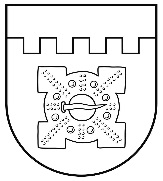 LATVIJAS REPUBLIKADOBELES NOVADA DOMEBrīvības iela 17, Dobele, Dobeles novads, LV-3701Tālr. 63707269, 63700137, 63720940, e-pasts dome@dobele.lvDOMES SĒDES PROTOKOLSDobelē2021. gada 27. maijā										Nr. 7Sēde sasaukta plkst. 14.00Sēde atklāta plkst. 14.00Sēdi vada:	novada domes priekšsēdētājs ANDREJS SPRIDZĀNS Protokolē:	sēžu protokolu vadītāja DACE RITERFELTEPiedalās deputāti:klātienē - ALDIS CĪRULIS, VIKTORS EIHMANIS, EDGARS GAIGALIS, AINĀRS MEIERS, SANITA OLŠEVSKA pieslēgumā ZOOM platformā - ILZE ABRAMOVIČA, IVARS CIMERMANIS, SARMĪTE DUDE, AGITA JANSONE, EDĪTE KAUFMANE, INITA NEIMANE, EDGARS LAIMIŅŠ, BAIBA LUCAUA-MAKALISTERE, KASPARS ĻAKSA, GUNTIS SAFRANOVIČS, NORMUNDS SMILTNIEKSSēdē piedalās pašvaldības administrācijas un iestāžu darbinieki:klātienē – datortīklu administrators GINTS DZENISpieslēgumā ZOOM platformā – izpilddirektors AGRIS VILKS, izpilddirektora vietnieks GUNĀRS KURLOVIČS, Finanšu un grāmatvedības nodaļas vadītāja JOLANTA KALNIŅA, Juridiskās nodaļas juriste INGUNA PERSIDSKA, Nekustamā īpašuma nodaļas vadītāja AUSTRA APSĪTE, Sociālā dienesta vadītāja BEATA LIMANĀNE, vecākā konsultante DZINTRA MATISONE, Attīstības un plānošanas nodaļas vadītāja LAILA ŠEREIKO, Komunālās nodaļas vadītājs DAINIS SIRSONISANDREJS SPRIDZĀNS uzaicina reģistrēties balsošanas sistēmā.Notiek reģistrācija. ANDREJS SPRIDZĀNS ierosina iekļaut sēdes darba kārtībā papildu jautājumu “Par atteikumu procesuālā termiņa atjaunošanai”.Deputāti priekšlikumu atbalsta.ANDREJS SPRIDZĀNS ierosina balsot par papildu jautājuma “Par atteikumu procesuālā termiņa atjaunošanai” iekļaušanu sēdes darba kārtībā.Dobeles novada dome ar 17 balsīm PAR (I. ABRAMOVIČA, I. CIMERMANIS, A. CĪRULIS, S. DUDE, V. EIHMANIS, E. GAIGALIS, A. JANSONE, E. KAUFMANE, E. LAIMIŅŠ, B. LUCAUA-MAKALISTERE, K. ĻAKSA, A. MEIERS, I. NEIMANE, S. OLŠEVSKA, G. SAFRANOVIČS, N. SMILTNIEKS, A. SPRIDZĀNS) NOLEMJ iekļaut sēdes darba kārtībā papildu jautājumu “Par atteikumu procesuālā termiņa atjaunošanai”.ANDREJS SPRIDZĀNS uzaicina sākt darba kārtības jautājumu izskatīšanu.Darba kārtība:1.Par nekustamā īpašuma Dārza iela 1 Dobelē, Dobeles novadāzemes ierīcības projekta apstiprināšanu ZIŅO Nekustamā īpašuma nodaļas vadītāja AUSTRA APSĪTE par zemes ierīcības projekta apstiprināšanu nekustamā īpašuma Dārza iela 1 Dobelē sadalīšanai divpadsmit atsevišķos zemes gabalos, nosakot lietošanas mērķi un apgrūtinājumus. Informē par paredzēto teritorijas komplekso apbūvi.Jautājums izskatīts Tautsaimniecības un attīstības komitejas sēdē 2021. gada 18. maijā un apstiprināta lēmuma projekta iesniegšana izskatīšanai novada domē.ANDREJS SPRIDZĀNS aicina uzdot jautājumus.Deputātiem jautājumu nav.ANDREJS SPRIDZĀNS uzaicina balsot par lēmuma projektu.Saskaņā ar Zemes ierīcības likuma 8. un 19. pantu, Nekustamā īpašuma valsts kadastra likuma 9. panta pirmās daļas 1. punktu un Ministru kabineta 2006. gada 20. jūnija noteikumu Nr. 496 „Nekustamā īpašuma lietošanas mērķu klasifikācija un nekustamā īpašuma lietošanas mērķu noteikšanas un maiņas kārtība” 16.1. apakšpunktu, Dobeles novada dome ar 17 balsīm PAR (I. ABRAMOVIČA, I. CIMERMANIS, A. CĪRULIS, S. DUDE, V. EIHMANIS, E. GAIGALIS, A. JANSONE, E. KAUFMANE, E. LAIMIŅŠ, B. LUCAUA-MAKALISTERE, K. ĻAKSA, A. MEIERS, I. NEIMANE, S. OLŠEVSKA, G. SAFRANOVIČS, N. SMILTNIEKS, A. SPRIDZĀNS), PRET – nav, ATTURAS – nav, NOLEMJ pieņemt lēmumu. (Lēmums Nr. 110/7 pielikumā)2.Par nekustamā īpašuma “Laukupuķes” Annenieku pagastā, Dobeles novadāzemes ierīcības projekta apstiprināšanuZIŅO Nekustamā īpašuma nodaļas vadītāja AUSTRA APSĪTE par zemes ierīcības projekta apstiprināšanu nekustamā īpašuma „Laukupuķes” Annenieku pagastā sadalīšanai.Jautājums izskatīts Tautsaimniecības un attīstības komitejas sēdē 2021. gada 18. maijā un apstiprināta lēmuma projekta iesniegšana izskatīšanai novada domē.ANDREJS SPRIDZĀNS aicina uzdot jautājumus.Deputātiem jautājumu nav.ANDREJS SPRIDZĀNS uzaicina balsot par lēmuma projektu.Saskaņā ar Zemes ierīcības likuma 8. un 19. pantu, Nekustamā īpašuma valsts kadastra likuma 9. panta pirmās daļas 1. punktu un Ministru kabineta 2006. gada 20. jūnija noteikumiem Nr. 496 „Nekustamā īpašuma lietošanas mērķu klasifikācija un nekustamā īpašuma lietošanas mērķu noteikšanas un maiņas kārtība” 16.1. apakšpunktu, Dobeles novada dome ar 17 balsīm PAR (I. ABRAMOVIČA, I. CIMERMANIS, A. CĪRULIS, S. DUDE, V. EIHMANIS, E. GAIGALIS, A. JANSONE, E. KAUFMANE, E. LAIMIŅŠ, B. LUCAUA-MAKALISTERE, K. ĻAKSA, A. MEIERS, I. NEIMANE, S. OLŠEVSKA, G. SAFRANOVIČS, N. SMILTNIEKS, A. SPRIDZĀNS), PRET – nav, ATTURAS – nav, NOLEMJ pieņemt lēmumu. (Lēmums Nr. 111/7 pielikumā)3.Par nekustamā īpašuma „Dolāri” Auru pagastā, Dobeles novadā sadalīšanuZIŅO Nekustamā īpašuma nodaļas vadītāja AUSTRA APSĪTE par nekustamā īpašuma „Dolāri” Auru pagastā sadalīšanu divos atsevišķos īpašumosJautājums izskatīts Tautsaimniecības un attīstības komitejas sēdē 2021. gada 18. maijā un apstiprināta lēmuma projekta iesniegšana izskatīšanai novada domē.ANDREJS SPRIDZĀNS aicina uzdot jautājumus.Deputātiem jautājumu nav.ANDREJS SPRIDZĀNS uzaicina balsot par lēmuma projektu.Saskaņā ar Nekustamā īpašuma valsts kadastra likuma 9. panta pirmās daļas 1. punktu, 33. panta pirmās daļas 2. punktu un Ministru kabineta 2006. gada 20. jūnija noteikumu Nr. 496 „Nekustamā īpašuma lietošanas mērķu klasifikācija un nekustamā īpašuma lietošanas mērķu noteikšanas un maiņas kārtība” 16.1. apakšpunktu un 23. punktu, Dobeles novada dome ar 17 balsīm PAR (I. ABRAMOVIČA, I. CIMERMANIS, A. CĪRULIS, S. DUDE, V. EIHMANIS, E. GAIGALIS, A. JANSONE, E. KAUFMANE, E. LAIMIŅŠ, B. LUCAUA-MAKALISTERE, K. ĻAKSA, A. MEIERS, I. NEIMANE, S. OLŠEVSKA, G. SAFRANOVIČS, N. SMILTNIEKS, A. SPRIDZĀNS), PRET – nav, ATTURAS – nav, NOLEMJ pieņemt lēmumu. (Lēmums Nr. 112/7 pielikumā)4.Par jauna nekustamā īpašuma izveidošanuZIŅO Nekustamā īpašuma nodaļas vadītāja AUSTRA APSĪTE par jauna nekustamā īpašuma izveidošanu, apvienojot trīs blakus esošus nekustamos īpašumus Auru pagastā.Jautājums izskatīts Tautsaimniecības un attīstības komitejas sēdē 2021. gada 18. maijā un apstiprināta lēmuma projekta iesniegšana izskatīšanai novada domē.ANDREJS SPRIDZĀNS aicina uzdot jautājumus.Deputātiem jautājumu nav.ANDREJS SPRIDZĀNS uzaicina balsot par lēmuma projektu.Zemes ierīcības likuma 8. panta trešās daļas 2. punkts noteic, ka zemes ierīcības projekts nav izstrādājams, ja apvieno divas vai vairākas blakus esošas zemes vienības un par to ir pieņemts pašvaldības lēmums. Atbilstoši minētajam lēmumu par zemes vienību apvienošanu pieņem pašvaldība. Saskaņā ar likuma Nekustamā īpašuma valsts kadastra likuma 33. panta 1. punktu, Ministru kabineta 2006. gada 20. jūnija noteikumu Nr. 496 „Nekustamā īpašuma lietošanas mērķu klasifikācija un nekustamā īpašuma lietošanas mērķu noteikšanas un maiņas kārtība” 16.1. apakšpunktu, Dobeles novada dome ar 17 balsīm PAR (I. ABRAMOVIČA, I. CIMERMANIS, A. CĪRULIS, S. DUDE, V. EIHMANIS, E. GAIGALIS, A. JANSONE, E. KAUFMANE, E. LAIMIŅŠ, B. LUCAUA-MAKALISTERE, K. ĻAKSA, A. MEIERS, I. NEIMANE, S. OLŠEVSKA, G. SAFRANOVIČS, N. SMILTNIEKS, A. SPRIDZĀNS), PRET – nav, ATTURAS – nav, NOLEMJ pieņemt lēmumu. (Lēmums Nr. 113/7 pielikumā)5.Par apbūves tiesības uz zemesgabala daļu Brīvības ielā 11A, Dobelē, Dobeles novadā izsoliZIŅO Nekustamā īpašuma nodaļas vadītāja AUSTRA APSĪTE par apbūves tiesības piešķiršanu uz zemesgabala Brīvības ielā 11A, Dobelē daļu 2918 m2 platībā publiskas autostāvvietas izveidei, rīkojot atklātu mutisku izsoli.Jautājums izskatīts Tautsaimniecības un attīstības komitejas sēdē 2021. gada 18. maijā un apstiprināta lēmuma projekta iesniegšana izskatīšanai novada domē.ANDREJS SPRIDZĀNS aicina uzdot jautājumus.AINĀRS MEIERS jautā, vai uz zemesgabala plānots būvēt veikalu un kam pieder zeme, uz kuras atradīsies veikals, vai īpašnieks būvēs stāvvietu, ja veikala nebūs, kāpēc jārīko izsole, vai nevar šo zemesgabalu iznomāt.Atbild ANDREJS SPRIDZĀNS.Citu jautājumu deputātiem nav.ANDREJS SPRIDZĀNS uzaicina balsot par lēmuma projektu.Saskaņā ar likuma “Par pašvaldībām” 14. panta otrās daļas 3. punktu, Civillikuma 1129.1, 1129.2 pantu, Publiskas personas finanšu līdzekļu un mantas izšķērdēšanas novēršanas likuma 6.1 pantu un Ministru kabineta 2018. gada 19. jūnija noteikumu Nr. 350 “Publiskas personas zemes nomas un apbūves tiesības noteikumi” 76. un 77. punktu, Dobeles novada dome ar 17 balsīm PAR (I. ABRAMOVIČA, I. CIMERMANIS, A. CĪRULIS, S. DUDE, V. EIHMANIS, E. GAIGALIS, A. JANSONE, E. KAUFMANE, E. LAIMIŅŠ, B. LUCAUA-MAKALISTERE, K. ĻAKSA, A. MEIERS, I. NEIMANE, S. OLŠEVSKA, G. SAFRANOVIČS, N. SMILTNIEKS, A. SPRIDZĀNS), PRET – nav, ATTURAS – nav, NOLEMJ pieņemt lēmumu. (Lēmums Nr. 114/7 pielikumā)6.Par apbūvētas zemes Lauku ielā 25 Dobelē, Dobeles novadā nomuZIŅO Nekustamā īpašuma nodaļas vadītāja AUSTRA APSĪTE par apbūvēta zemesgabala Lauku ielā 25, Dobelē iznomāšanu juridiskai personai uz laiku, kamēr tai ir īpašuma tiesības uz ēku.Jautājums izskatīts Tautsaimniecības un attīstības komitejas sēdē 2021. gada 18. maijā un apstiprināta lēmuma projekta iesniegšana izskatīšanai novada domē.ANDREJS SPRIDZĀNS aicina uzdot jautājumus.AINĀRS MEIERS jautā, vai uz zemesgabala atrodas viena ēka, kāds ir tās kadastra numurs, jo lēmuma projektā minēto numuru nevar atrast, vai zemei, ko iznomā, ir pareizais kadastra numurs.AUSTRA APSĪTE atbild, ka ēkas kadastra apzīmējums ir pareizs.KASPARS ĻAKSA norāda, ka zemes vienībai ir cits numurs.AINĀRS MEIERS jautā, kuru tad mēs iznomājam, jo šodien atsūtītajā zemesgabala plānā ir cits numurs.AUSTRA APSĪTE atbild, ka apzīmējums ir cits, ka numurs ir pareizs.AINĀRS MEIERS jautā, vai 4 ha zemesgabala nomas maksa 1.5% apmērā ir adekvāta nomas maksa? Lauksaimnieki maksā 3% no kadastrālās vērtības, vai ir izdevīgi par tādiem procentiem iznomāt pilsētas zemi.AUSTRA APSĪTE nosauc zemesgabala kadastrālo vērtību. Nosakot nomas maksu, tiek ievēroti Ministru kabineta noteikumi.AINĀRS MEIERS norāda par Ministru kabineta noteikumos noteikto nomas maksas procentu apmēru un jautā, vai “BL Noma” paši izmanto šo zemesgabalu.AUSTRA APSĪTE atbild, ka, sagatavojot lēmumus, tiek ņemta vērā Zemesgrāmatā esošā informācija.Citu jautājumu deputātiem nav.ANDREJS SPRIDZĀNS uzaicina balsot par lēmuma projektu.Saskaņā ar likuma „Par pašvaldībām” 14. panta pirmās daļas 2. punktu un Ministru kabineta 2018. gada 19. jūnija noteikumu Nr. 350 “Publiskas personas zemes nomas un apbūves tiesības noteikumi” 7., 8. un 17. punktu, Dobeles novada dome ar 15 balsīm PAR (I. ABRAMOVIČA, I. CIMERMANIS, A. CĪRULIS, S. DUDE, V. EIHMANIS, A. JANSONE, E. KAUFMANE, E. LAIMIŅŠ, B. LUCAUA-MAKALISTERE, K. ĻAKSA, I. NEIMANE, S. OLŠEVSKA, G. SAFRANOVIČS, N. SMILTNIEKS, A. SPRIDZĀNS), PRET – 1 (A. MEIERS), ATTURAS – 1 (E. GAIGALIS), NOLEMJ pieņemt lēmumu. (Lēmums Nr. 115/7 pielikumā)7.Par grozījumu Dobeles novada domes 2021. gada 29. aprīļa lēmumā Nr. 88/5 „Par Dobeles novada domes lēmumu atcelšanu”ZIŅO Nekustamā īpašuma nodaļas vadītāja AUSTRA APSĪTE par grozījumu Dobeles novada domes 2021. gada 29. aprīļa lēmumā Nr. 88/5 „Par Dobeles novada domes lēmumu atcelšanu” grozījumu, svītrojot 1.un 2. punktus, jo pirkuma maksa ir samaksāta.Jautājums izskatīts Tautsaimniecības un attīstības komitejas sēdē 2021. gada 18. maijā un apstiprināta lēmuma projekta iesniegšana izskatīšanai novada domē.ANDREJS SPRIDZĀNS aicina uzdot jautājumus.Deputātiem jautājumu nav.ANDREJS SPRIDZĀNS uzaicina balsot par lēmuma projektu.Saskaņā ar likuma „Par pašvaldībām” 41. panta pirmās daļas 4. punktu un Latvijas Republikas Civillikuma 1663. pantu, 2040. panta 5. punktu un 2052. pantu, Dobeles novada dome ar 17 balsīm PAR (I. ABRAMOVIČA, I. CIMERMANIS, A. CĪRULIS, S. DUDE, V. EIHMANIS, E. GAIGALIS, A. JANSONE, E. KAUFMANE, E. LAIMIŅŠ, B. LUCAUA-MAKALISTERE, K. ĻAKSA, A. MEIERS, I. NEIMANE, S. OLŠEVSKA, G. SAFRANOVIČS, N. SMILTNIEKS, A. SPRIDZĀNS), PRET – nav, ATTURAS – nav, NOLEMJ pieņemt lēmumu. (Lēmums Nr. 116/7 pielikumā)8.Par pašvaldības nekustamā īpašuma – dzīvokļa Nr. 24 Dārza ielā 1,Apguldē, Naudītes pagastā, Dobeles novadā atsavināšanuZIŅO Nekustamā īpašuma nodaļas vadītāja AUSTRA APSĪTE par pašvaldības nekustamā īpašuma – dzīvokļa Nr. 24 Dārza ielā 1, Apguldē, Naudītes pagastā, 60,9 kv.m. platībā atsavināšanu, nosakot sākumcenu un rīkojot atklātu izsoli.Jautājums izskatīts Tautsaimniecības un attīstības komitejas sēdē 2021. gada 18. maijā un apstiprināta lēmuma projekta iesniegšana izskatīšanai novada domē.ANDREJS SPRIDZĀNS aicina uzdot jautājumus.Deputātiem jautājumu nav.ANDREJS SPRIDZĀNS uzaicina balsot par lēmuma projektu.Saskaņā ar Publiskas personas mantas atsavināšanas likuma 4. panta pirmo daļu, 5. panta pirmo daļu, 8. panta trešo daļu un 9. panta otro daļu un Ministru kabineta 2011. gada 1. februāra noteikumu Nr. 109 “Kārtība, kādā atsavināma publiskas personas manta” 38. punktu, Dobeles novada dome ar 17 balsīm PAR (I. ABRAMOVIČA, I. CIMERMANIS, A. CĪRULIS, S. DUDE, V. EIHMANIS, E. GAIGALIS, A. JANSONE, E. KAUFMANE, E. LAIMIŅŠ, B. LUCAUA-MAKALISTERE, K. ĻAKSA, A. MEIERS, I. NEIMANE, S. OLŠEVSKA, G. SAFRANOVIČS, N. SMILTNIEKS, A. SPRIDZĀNS), PRET – nav, ATTURAS – nav, NOLEMJ pieņemt lēmumu. (Lēmums Nr. 117/7 pielikumā)9.Par pašvaldības nekustamā īpašuma “Birzuļi” Gardenē, Auru pagastā,Dobeles novadā atsavināšanuZIŅO Nekustamā īpašuma nodaļas vadītāja AUSTRA APSĪTE par nekustamā īpašuma -apbūvēta zemesgabalu “Birzuļi” Gardenē, Auru pagastā, 1,19 ha platībā atsavināšanu, par noteikto pirkuma maksu to pārdodot uz zemesgabala esošās ēkas īpašniekam.Jautājums izskatīts Tautsaimniecības un attīstības komitejas sēdē 2021. gada 18. maijā un apstiprināta lēmuma projekta iesniegšana izskatīšanai novada domē.ANDREJS SPRIDZĀNS aicina uzdot jautājumus.Deputātiem jautājumu nav.ANDREJS SPRIDZĀNS uzaicina balsot par lēmuma projektu.Saskaņā ar Publiskas personas mantas atsavināšanas likuma 4. panta ceturtās daļas 3. punktu, 5. panta ceturto daļu un Ministru kabineta 2011. gada 1. februāra noteikumu Nr. 109 “Kārtība, kādā atsavināma publiskas personas manta” 38. punktu, Dobeles novada dome ar 17 balsīm PAR (I. ABRAMOVIČA, I. CIMERMANIS, A. CĪRULIS, S. DUDE, V. EIHMANIS, E. GAIGALIS, A. JANSONE, E. KAUFMANE, E. LAIMIŅŠ, B. LUCAUA-MAKALISTERE, K. ĻAKSA, A. MEIERS, I. NEIMANE, S. OLŠEVSKA, G. SAFRANOVIČS, N. SMILTNIEKS, A. SPRIDZĀNS), PRET – nav, ATTURAS – nav, NOLEMJ pieņemt lēmumu. (Lēmums Nr. 118/7 pielikumā)10.Par pašvaldības nekustamā īpašuma “Krūmiņi” Auru pagastā,Dobeles novadā daļas atsavināšanuZIŅO Nekustamā īpašuma nodaļas vadītāja AUSTRA APSĪTE par nekustamā īpašuma - zemesgabala “Krūmiņi” Auru pagastā, Dobeles novadā domājamās daļas atsavināšanu kopīpašniekam.Jautājums izskatīts Tautsaimniecības un attīstības komitejas sēdē 2021. gada 18. maijā un apstiprināta lēmuma projekta iesniegšana izskatīšanai novada domē.ANDREJS SPRIDZĀNS aicina uzdot jautājumus.Deputātiem jautājumu nav.ANDREJS SPRIDZĀNS uzaicina balsot par lēmuma projektu.Saskaņā ar Publiskas personas mantas atsavināšanas likuma 4. panta ceturtās daļas 7. punktu, 5. panta otro daļu un Ministru kabineta 2011. gada 1. februāra noteikumu Nr. 109 “Kārtība, kādā atsavināma publiskas personas manta” 38. punktu, Dobeles novada dome ar 17 balsīm PAR (I. ABRAMOVIČA, I. CIMERMANIS, A. CĪRULIS, S. DUDE, V. EIHMANIS, E. GAIGALIS, A. JANSONE, E. KAUFMANE, E. LAIMIŅŠ, B. LUCAUA-MAKALISTERE, K. ĻAKSA, A. MEIERS, I. NEIMANE, S. OLŠEVSKA, G. SAFRANOVIČS, N. SMILTNIEKS, A. SPRIDZĀNS), PRET – nav, ATTURAS – nav, NOLEMJ pieņemt lēmumu. (Lēmums Nr. 119/7 pielikumā)11.Par pašvaldības nekustamā īpašuma “Irbenāji” Bērzes pagastā,Dobeles novadā atsavināšanuZIŅO Nekustamā īpašuma nodaļas vadītāja AUSTRA APSĪTE par pašvaldības nekustamā īpašuma – zemesgabala “Irbenāji” Bērzes pagastā, 0,1336 ha platībā atsavināšanu, nosakot sākumcenu un rīkojot atklātu izsoli.Jautājums izskatīts Tautsaimniecības un attīstības komitejas sēdē 2021. gada 18. maijā un apstiprināta lēmuma projekta iesniegšana izskatīšanai novada domē.ANDREJS SPRIDZĀNS aicina uzdot jautājumus.Deputātiem jautājumu nav.ANDREJS SPRIDZĀNS uzaicina balsot par lēmuma projektu.Saskaņā ar Publiskas personas mantas atsavināšanas likuma 4. panta ceturtās daļas 5. punktu, 8. panta trešo daļu un 45. panta trešo daļu un Ministru kabineta 2011. gada 1. februāra noteikumu Nr. 109 “Kārtība, kādā atsavināma publiskas personas manta” 38. punktu, Dobeles novada dome ar 17 balsīm PAR (I. ABRAMOVIČA, I. CIMERMANIS, A. CĪRULIS, S. DUDE, V. EIHMANIS, E. GAIGALIS, A. JANSONE, E. KAUFMANE, E. LAIMIŅŠ, B. LUCAUA-MAKALISTERE, K. ĻAKSA, A. MEIERS, I. NEIMANE, S. OLŠEVSKA, G. SAFRANOVIČS, N. SMILTNIEKS, A. SPRIDZĀNS), PRET – nav, ATTURAS – nav, NOLEMJ pieņemt lēmumu. (Lēmums Nr. 120/7 pielikumā)12.Par pašvaldības nekustamā īpašuma “Daces” Krimūnu pagastā,Dobeles novadā atsavināšanuZIŅO Nekustamā īpašuma nodaļas vadītāja AUSTRA APSĪTE par pašvaldības nekustamā īpašuma – zemesgabala “Daces” Krimūnu pagastā, 1,83 ha kopplatībā atsavināšanu, nosakot sākumcenu un rīkojot atklātu izsoli.Jautājums izskatīts Tautsaimniecības un attīstības komitejas sēdē 2021. gada 18. maijā un apstiprināta lēmuma projekta iesniegšana izskatīšanai novada domē.ANDREJS SPRIDZĀNS aicina uzdot jautājumus.Deputātiem jautājumu nav.ANDREJS SPRIDZĀNS uzaicina balsot par lēmuma projektu.Saskaņā ar Publiskas personas mantas atsavināšanas likuma 4. panta ceturtās daļas 5. punktu, 8. panta trešo daļu un 45. panta trešo daļu un Ministru kabineta 2011. gada 1. februāra noteikumu Nr. 109 “Kārtība, kādā atsavināma publiskas personas manta” 38. punktu, Dobeles novada dome ar 17 balsīm PAR (I. ABRAMOVIČA, I. CIMERMANIS, A. CĪRULIS, S. DUDE, V. EIHMANIS, E. GAIGALIS, A. JANSONE, E. KAUFMANE, E. LAIMIŅŠ, B. LUCAUA-MAKALISTERE, K. ĻAKSA, A. MEIERS, I. NEIMANE, S. OLŠEVSKA, G. SAFRANOVIČS, N. SMILTNIEKS, A. SPRIDZĀNS), PRET – nav, ATTURAS – nav, NOLEMJ pieņemt lēmumu. (Lēmums Nr. 121/7 pielikumā)13.Par pašvaldības nekustamā īpašuma “Pokaiņi 471” Krimūnu pagastā,Dobeles novadā atsavināšanuZIŅO Nekustamā īpašuma nodaļas vadītāja AUSTRA APSĪTE par pašvaldības nekustamā īpašuma – zemesgabala “Pokaiņi 471” Krimūnu pagastā, 0,1298 ha platībā atsavināšanu, nosakot sākumcenu un rīkojot atklātu izsoli.Jautājums izskatīts Tautsaimniecības un attīstības komitejas sēdē 2021. gada 18. maijā un apstiprināta lēmuma projekta iesniegšana izskatīšanai novada domē.ANDREJS SPRIDZĀNS aicina uzdot jautājumus.Deputātiem jautājumu nav.ANDREJS SPRIDZĀNS uzaicina balsot par lēmuma projektu.Saskaņā ar Publiskas personas mantas atsavināšanas likuma 4. panta ceturtās daļas 5. punktu, 8. panta trešo daļu un 45. panta trešo daļu un Ministru kabineta 2011. gada 1. februāra noteikumu Nr. 109 “Kārtība, kādā atsavināma publiskas personas manta” 38. punktu, Dobeles novada dome ar 17 balsīm PAR (I. ABRAMOVIČA, I. CIMERMANIS, A. CĪRULIS, S. DUDE, V. EIHMANIS, E. GAIGALIS, A. JANSONE, E. KAUFMANE, E. LAIMIŅŠ, B. LUCAUA-MAKALISTERE, K. ĻAKSA, A. MEIERS, I. NEIMANE, S. OLŠEVSKA, G. SAFRANOVIČS, N. SMILTNIEKS, A. SPRIDZĀNS), PRET – nav, ATTURAS – nav, NOLEMJ pieņemt lēmumu. (Lēmums Nr. 122/7 pielikumā)ILZE ABRAMOVIČA jautā, kāpēc darba kārtībā nav iekļauti Tautsaimniecības un attīstības komitejas sēdē izskatītie un atbalstītie lēmumu projekti “Par nekustamā īpašuma “Bērzaiņi” Annenieku pagastā, Dobeles novadā zemes ierīcības projekta apstiprināšanu”, “Par apbūves tiesību uz zemesgabalu Spodrības iela 8 Dobelē, Dobeles novadā izsoli” un “Par apbūves tiesību uz zemesgabalu Lauku iela 2 Dobelē, Dobeles novadā izsoli”.Atbild ANDREJS SPRIDZĀNS un AUSTRA APSĪTE.14.Par atļauju lauksaimniecības zemes ierīkošanai nekustamajā īpašumā “Zebrus kalni” Bikstu pagastā, Dobeles novadāZIŅO Attīstības un plānošanas nodaļas vadītāja LAILA ŠEREIKO par lēmuma projektu par atļaujas sniegšanu lauksaimniecības zemes ierīkošanai nekustamajā īpašumā “Zebrus kalni” Bikstu pagastā, kas sagatavots, ņemot vērā iesniegumu par meža zemes atmežošanu minētā nekustamā īpašuma zemes vienībā 0.24 ha platībā, pārveidojot to uz lauksaimniecībā izmantojamo zemi. Informē, ka atļauju lauksaimniecības zemes ierīkošanai izsniedz vietējā pašvaldība, kuras administratīvajā teritorijā atrodas meža īpašums vai tiesiskais valdījums, kurā paredzēta lauksaimniecības zemes ierīkošana, ka atbilstoši Ministru kabineta noteikumiem pašvaldība ir pieprasījusi un saņēmusi pozitīvus atzinumus no Valsts Vides dienesta Zemgales reģionālās vides pārvaldes, Dabas aizsardzības pārvaldes Pierīgas reģionālās administrācijas un Valsts meža dienesta Zemgales virsmežniecības, pašvaldība ir pieprasījusi un saņēmusi Valsts meža dienesta Zemgales virsmežniecības kompensācijas aprēķinu par atmežojamo platību un zemes īpašnieks ir veicis samaksu.Jautājums izskatīts Tautsaimniecības un attīstības komitejas sēdē 2021. gada 18. maijā un apstiprināta lēmuma projekta iesniegšana izskatīšanai novada domē.ANDREJS SPRIDZĀNS aicina uzdot jautājumus.Deputātiem jautājumu nav.ANDREJS SPRIDZĀNS uzaicina balsot par lēmuma projektu.Pamatojoties uz Meža likuma 41. panta pirmo daļu, Ministru kabineta 2013. gada 5. marta noteikumu Nr. 118 “Kārtība, kādā lauksaimniecībā izmantojamo zemi ierīko mežā, kā arī izsniedz atļauju tās ierīkošanai” 7. punktu, Dobeles novada dome ar 16 balsīm PAR (I. ABRAMOVIČA, I. CIMERMANIS, A. CĪRULIS, S. DUDE, V. EIHMANIS, E. GAIGALIS, A. JANSONE, E. KAUFMANE, B. LUCAUA-MAKALISTERE, K. ĻAKSA, A. MEIERS, I. NEIMANE, S. OLŠEVSKA, G. SAFRANOVIČS, N. SMILTNIEKS, A. SPRIDZĀNS), PRET – nav, ATTURAS – nav, NEBALSO – 1 (E.LAIMIŅŠ), NOLEMJ pieņemt lēmumu. (Lēmums Nr. 123/7 pielikumā)15.Par izsoles rezultāta apstiprināšanuZIŅO Juridiskās nodaļas juriste INGUNA PERSIDSKA par 12. maijā notikušās izsoles rezultātiem, lūdz tos apstiprināt un atļaut slēgt pirkumu līgumus.ANDREJS SPRIDZĀNS aicina uzdot jautājumus.Deputātiem jautājumu nav.ANDREJS SPRIDZĀNS uzaicina balsot par lēmuma projektu.Saskaņā ar Publiskas personas mantas atsavināšanas likuma 34. panta otrajā daļā un likuma „Par pašvaldībām” 21. panta pirmās daļas 17. punktā noteikto, Dobeles novada dome ar 17 balsīm PAR (I. ABRAMOVIČA, I. CIMERMANIS, A. CĪRULIS, S. DUDE, V. EIHMANIS, E. GAIGALIS, A. JANSONE, E. KAUFMANE, E. LAIMIŅŠ, B. LUCAUA-MAKALISTERE, K. ĻAKSA, A. MEIERS, I. NEIMANE, S. OLŠEVSKA, G. SAFRANOVIČS, N. SMILTNIEKS, A. SPRIDZĀNS), PRET – nav, ATTURAS – nav, NOLEMJ pieņemt lēmumu. (Lēmums Nr. 124/7 pielikumā)16.Par daudzdzīvokļu dzīvojamo māju pārvaldīšanas tiesību nodošanuZIŅO Juridiskās nodaļas juriste INGUNA PERSIDSKA par daudzdzīvokļu dzīvojamo māju pārvaldīšanas tiesību nodošanu atbilstoši saņemtajiem dzīvokļu īpašnieku kopsapulču lēmumiem.Jautājums izskatīts Tautsaimniecības un attīstības komitejas sēdē 2021. gada 18. maijā un apstiprināta lēmuma projekta iesniegšana izskatīšanai novada domē.ANDREJS SPRIDZĀNS aicina uzdot jautājumus.Deputātiem jautājumu nav.ANDREJS SPRIDZĀNS uzaicina balsot par lēmuma projektu.Pamatojoties uz likuma „Par valsts un pašvaldību dzīvojamo māju privatizāciju” 51. panta trešo, piekto un sesto daļu, 75. panta septīto daļu, ievērojot daudzdzīvokļu dzīvojamo māju dzīvokļu īpašnieku kopsapulces lēmumus par dzīvojamo māju pārvaldīšanas tiesību nodošanu, Dobeles novada dome ar 17 balsīm PAR (I. ABRAMOVIČA, I. CIMERMANIS, A. CĪRULIS, S. DUDE, V. EIHMANIS, E. GAIGALIS, A. JANSONE, E. KAUFMANE, E. LAIMIŅŠ, B. LUCAUA-MAKALISTERE, K. ĻAKSA, A. MEIERS, I. NEIMANE, S. OLŠEVSKA, G. SAFRANOVIČS, N. SMILTNIEKS, A. SPRIDZĀNS), PRET – nav, ATTURAS – nav, NOLEMJ pieņemt lēmumu. (Lēmums Nr. 125/7 pielikumā)17.Par Dobeles novada pašvaldībai dividendēs izmaksājamo kapitālsabiedrību peļņas daļu Ziņo Finanšu un grāmatvedības nodaļas vadītāja JOLANTA KALNIŅA par normatīvajos aktos noteiktajā kārtībā dividendēs izmaksājamo pašvaldības kapitālsabiedrību peļņas daļas izlietošanu, lēmuma projekts nosaka, ka dividendes no kapitālsabiedrības tīrās peļņas par 2020. gadu par pašvaldības kapitāla izmantošanu nav jāmaksā ar peļņu strādājušajām kapitālsabiedrībām SIA „Dobeles un apkārtnes slimnīca”, SIA “Dobeles enerģija”, SIA „Dobeles komunālie pakalpojumi” un “Dobeles autobusu parks”, un paredz mērķus, kādiem peļņas daļa tiek novirzīta.Jautājums izskatīts Tautsaimniecības un attīstības komitejas sēdē 2021. gada 18. maijā, Finanšu un budžeta komitejas sēdē 2021. gada 20. maijā un abās komitejās apstiprināta lēmuma projekta iesniegšana izskatīšanai novada domē.ANDREJS SPRIDZĀNS aicina uzdot jautājumus.Deputātiem jautājumu nav.ANDREJS SPRIDZĀNS uzaicina balsot par lēmuma projektu.Saskaņā ar Publiskas personas kapitāla daļu un kapitālsabiedrību pārvaldības likuma 35. pantu un Dobeles novada domes 2020. gada 28. maija noteikumu “Kārtība, kādā tiek noteikta un ieskaitīta pašvaldības budžetā izmaksājamā peļņas daļa par pašvaldības kapitāla izmantošanu” 4. punktu, ņemot vērā pašvaldības kapitāla daļu turētāja pārstāvja priekšlikumu par dividendēs izmaksājamās peļņas daļas izlietošanu kapitālsabiedrību ilgtspējīgas attīstības nodrošināšanai un konkurētspējas saglabāšanai, Dobeles novada dome ar 17 balsīm PAR (I. ABRAMOVIČA, I. CIMERMANIS, A. CĪRULIS, S. DUDE, V. EIHMANIS, E. GAIGALIS, A. JANSONE, E. KAUFMANE, E. LAIMIŅŠ, B. LUCAUA-MAKALISTERE, K. ĻAKSA, A. MEIERS, I. NEIMANE, S. OLŠEVSKA, G. SAFRANOVIČS, N. SMILTNIEKS, A. SPRIDZĀNS), PRET – nav, ATTURAS – nav, NOLEMJ pieņemt lēmumu. (Lēmums Nr. 126/7 pielikumā)18.Par grozījumiem Dobeles novada domes 2016. gada 26. maija lēmumā Nr. 99/5 „Par noteikumu “Noteikumi par Dobeles Amatniecības un vispārizglītojošās vidusskolas stipendijām” apstiprināšanu” ZIŅO deputāte, Izglītības pārvaldes vadītājas pienākumu izpildītāja SARMĪTE DUDE par grozījumiem Dobeles novada domes 2016. gada 26. maija lēmumā Nr. 99/5 „Par noteikumu “Noteikumi par Dobeles Amatniecības un vispārizglītojošās vidusskolas stipendijām” apstiprināšanu”.Jautājums izskatīts Finanšu un budžeta komitejas sēdē 2021. gada 20. maijā un apstiprināta lēmuma projekta iesniegšana izskatīšanai novada domē.ANDREJS SPRIDZĀNS aicina uzdot jautājumus.Deputātiem jautājumu nav.ANDREJS SPRIDZĀNS uzaicina balsot par lēmuma projektu.Saskaņā ar likuma „Par pašvaldībām” 21. panta pirmās daļas 23. punktu, Izglītības likuma 55. panta 4. punktu, Dobeles novada dome ar 17 balsīm PAR (I. ABRAMOVIČA, I. CIMERMANIS, A. CĪRULIS, S. DUDE, V. EIHMANIS, E. GAIGALIS, A. JANSONE, E. KAUFMANE, E. LAIMIŅŠ, B. LUCAUA-MAKALISTERE, K. ĻAKSA, A. MEIERS, I. NEIMANE, S. OLŠEVSKA, G. SAFRANOVIČS, N. SMILTNIEKS, A. SPRIDZĀNS), PRET – nav, ATTURAS – nav, NOLEMJ pieņemt lēmumu. (Lēmums Nr. 127/7 pielikumā)19.Par līdzfinansējuma piešķiršanu projekta “Ērģeļu balkona rekonstrukcija Bērzes baznīcā” realizācijaiZiņo Attīstības un plānošanas nodaļas vadītāja LAILA ŠEREIKO par līdzfinansējuma piešķiršanu Bērzes evaņģēliski luteriskai draudzei projekta “Ērģeļu balkona rekonstrukcija Bērzes baznīcā”, informē par projekta atbilstību novada attīstības programmas un līdzfinansējuma piešķiršanas noteikumu kritērijiem.Jautājums izskatīts Finanšu un budžeta komitejas sēdē 2021. gada 20. maijā un apstiprināta lēmuma projekta iesniegšana izskatīšanai novada domē.ANDREJS SPRIDZĀNS aicina uzdot jautājumus.Deputātiem jautājumu nav.ANDREJS SPRIDZĀNS uzaicina balsot par lēmuma projektu.Saskaņā ar likuma „Par pašvaldībām” 15. panta pirmās daļas 5. punktu, Līdzfinansējuma piešķiršanas komisijas 2021. gada 17. maija lēmumu (protokols Nr. 1), un Latvijas valsts mežu un Valsts kultūrkapitāla fonda atbalstītās “Zemgales kultūras programmas 2021” rezultātus un,  ņemot vērā Dobeles novada attīstības programmā 2014.-2020. gadam noteiktā Rīcības virziena (RV9) “Vide un kultūrvēsturiskais mantojums” uzdevumu (U19) “Nodrošināt dabas un kultūrvēsturisko pieminekļu saglabāšanu un pašvaldības nekustamo īpašumu efektīvu apsaimniekošanu” (R 3.15. “Veicināt novadā esošo dabas un kultūras pieminekļu saglabāšanu”), Dobeles novada dome ar 17 balsīm PAR (I. ABRAMOVIČA, I. CIMERMANIS, A. CĪRULIS, S. DUDE, V. EIHMANIS, E. GAIGALIS, A. JANSONE, E. KAUFMANE, E. LAIMIŅŠ, B. LUCAUA-MAKALISTERE, K. ĻAKSA, A. MEIERS, I. NEIMANE, S. OLŠEVSKA, G. SAFRANOVIČS, N. SMILTNIEKS, A. SPRIDZĀNS), PRET – nav, ATTURAS – nav, NOLEMJ pieņemt lēmumu. (Lēmums Nr. 128/7 pielikumā)20.Par projekta “Nometne “Emocionāli atpūties, fiziski atjaunojies, digitāli uzlādējies!”” iesnieguma iesniegšanuZiņo Attīstības un plānošanas nodaļas vadītāja LAILA ŠEREIKO par projekta “Nometne “Emocionāli atpūties, fiziski atjaunojies, digitāli uzlādējies!”” iesnieguma iesniegšanu Jaunatnes starptautisko programmu aģentūras  atklātā projektu konkursā “Atbalsts jauniešiem COVID – 19 pandēmijas radīto seku mazināšanai”.Jautājums izskatīts Finanšu un budžeta komitejas sēdē 2021. gada 20. maijā un apstiprināta lēmuma projekta iesniegšana izskatīšanai novada domē.ANDREJS SPRIDZĀNS aicina uzdot jautājumus.Deputātiem jautājumu nav.ANDREJS SPRIDZĀNS uzaicina balsot par lēmuma projektu.Saskaņā ar likuma „Par pašvaldībām” 15. panta pirmās daļas 4. punktu, Jaunatnes starptautisko programmu aģentūras atklāta projektu konkursa “Atbalsts jauniešiem COVID – 19 pandēmijas radīto seku mazināšanai” nolikumu un, ņemot vērā Dobeles novada attīstības programmā 2014.-2020. gadam noteiktā Rīcības virziena (RV2) “Izglītība” uzdevumu (U2) “Nodrošināt pieejamu, kvalitatīvu un daudzpusīgu izglītības piedāvājumu” (R 1.10 “Attīstīt novada izglītības iestāžu izglītojamo individuālās kompetences”), Dobeles novada dome ar 17 balsīm PAR (I. ABRAMOVIČA, I. CIMERMANIS, A. CĪRULIS, S. DUDE, V. EIHMANIS, E. GAIGALIS, A. JANSONE, E. KAUFMANE, E. LAIMIŅŠ, B. LUCAUA-MAKALISTERE, K. ĻAKSA, A. MEIERS, I. NEIMANE, S. OLŠEVSKA, G. SAFRANOVIČS, N. SMILTNIEKS, A. SPRIDZĀNS), PRET – nav, ATTURAS – nav, NOLEMJ pieņemt lēmumu. (Lēmums Nr. 129/7 pielikumā)21.Par iesnieguma izskatīšanuZIŅO Juridiskās nodaļas juriste INGUNA PERSIDSKA par saņemto iesniegumu par Dobeles novada pašvaldības Dzīvokļu jautājumu komisijas 2021. gada 22. marta lēmuma Nr. 6/103 “Par atteikumu deklarētās dzīvesvietas ziņu anulēšanai” atcelšanu un pamato lēmumu atstāt Dzīvokļu jautājumu komisijas lēmumu spēkā.ANDREJS SPRIDZĀNS aicina uzdot jautājumus.Deputātiem jautājumu nav.ANDREJS SPRIDZĀNS uzaicina balsot par lēmuma projektu.Pamatojoties uz Dzīvesvietas deklarēšanas likuma 1. pantu, 2. panta otro daļu, 3. panta otro daļu, 12. panta pirmās daļas 2. punktu, Ministru kabineta 2003. gada 11. februāra noteikumu Nr. 72 „Kārtība, kādā anulējamas ziņas par deklarēto dzīvesvietu” 2. punktu, Augstākās tiesas Administratīvo lietu departamenta prakses apkopojums lietās par dzīvesvietas deklarēšanu 2004–2015, Administratīvā procesa likuma 81. panta otrās daļas 1. punktu, Dobeles novada dome ar 16 balsīm PAR (I. ABRAMOVIČA, I. CIMERMANIS, A. CĪRULIS, S. DUDE, V. EIHMANIS, E. GAIGALIS, A. JANSONE, E. KAUFMANE, E. LAIMIŅŠ, B. LUCAUA-MAKALISTERE, K. ĻAKSA, I. NEIMANE, S. OLŠEVSKA, G. SAFRANOVIČS, N. SMILTNIEKS, A. SPRIDZĀNS), PRET – nav, ATTURAS – 1 (A.MEIERS), NOLEMJ pieņemt lēmumu. (Lēmums Nr. 130/7 pielikumā)22.Par atteikumu procesuālā termiņa atjaunošanaiZIŅO Juridiskās nodaļas juriste INGUNA PERSIDSKA par atteikumu atjaunot procesuālo termiņu Dobeles novada pašvaldības būvvaldes 2018. gada 16. maijā un 2020. gada 14. februārī izdoto būvatļauju apstrīdēšanai.ANDREJS SPRIDZĀNS aicina uzdot jautājumus.Deputātiem jautājumu nav.ANDREJS SPRIDZĀNS uzaicina balsot par lēmuma projektu.Saskaņā ar Būvniecības likuma 1. panta 1. punktu, Teritorijas attīstības plānošanas likuma 28.panta un Būvniecības likuma 14.panta piekto daļu un trīspadsmito daļu, Administratīvā procesa likuma 48. panta trešo daļu, ievērojot Dobeles novada pašvaldības būvvaldes 2021.gada 23.aprīļa  atzinumu par būves pārbaudi (BIS-BV-19.9-2021-4719), Dobeles novada dome ar 15 balsīm PAR (I. ABRAMOVIČA, I. CIMERMANIS, A. CĪRULIS, S. DUDE, V. EIHMANIS, A. JANSONE, E. KAUFMANE, E. LAIMIŅŠ, B. LUCAUA-MAKALISTERE, K. ĻAKSA, I. NEIMANE, S. OLŠEVSKA, G. SAFRANOVIČS, N. SMILTNIEKS, A. SPRIDZĀNS), PRET – nav, ATTURAS – 2 (E. GAIGALIS, A.MEIERS), NOLEMJ pieņemt lēmumu. (Lēmums Nr. 131/7 pielikumā)Sēde slēgta plkst.14.50Nākošā novada domes sēde tiks sasaukta 2021. gada 30. jūnijā, plkst. 14.00Sēdes vadītājs							A.SPRIDZĀNS (02.06.2021.)Protokolēja							D.RITERFELTE (02.06.2021.)Sēdes audioieraksts publicēts Dobeles novada pašvaldības mājaslapā: http://www.dobele.lv/lv/content/domes-sedesLATVIJAS REPUBLIKADOBELES NOVADA DOMEBrīvības iela 17, Dobele, Dobeles novads, LV-3701Tālr. 63707269, 63700137, 63720940, e-pasts dome@dobele.lvLĒMUMS Dobelē2021. gada 27. maijā									Nr. 110/7Par nekustamā īpašuma Dārza iela 1 Dobelē, Dobeles novadāzemes ierīcības projekta apstiprināšanu Izskatījusi saņemto SIA „Latvijasmernieks.lv”, reģistrācijas Nr. 40003783960, juridiskā adrese: Atmodas iela 19, Jelgava, iesniegumu par zemes ierīcības projekta apstiprināšanu nekustamā īpašuma Dārza iela 1, Dobelē, Dobeles novadā, kadastra numurs 46010113704 ar platību 2,0664 ha (turpmāk arī – nekustamais īpašums Dārza iela 1) sadalīšanai, kā arī iesniegto zemes ierīcības projektu, Dobeles novada dome konstatē:Nekustamais īpašums Dārza iela 1 reģistrēts Zemgales rajona tiesas Dobeles pilsētas zemesgrāmatā (nodalījuma Nr.100000167541) uz Dobeles novada pašvaldības vārda.Nekustamais īpašums Dārza iela 1 sastāv no vienas zemes vienības ar kadastra apzīmējumu 46010113704, platība 2,0664 ha.Īpašniece vēlas sadalīt nekustamā īpašuma zemes vienību divpadsmit atsevišķos zemes gabalos 0,3361 ha, 0,1007 ha, 0,1759 ha, 0,1760 ha, 0,1757 ha, 0,1759 ha, 0,1686 ha, 0,2059 ha, 0,1749 ha, 0,1752 ha, 0,1751 ha un 0,0261 ha platībā.Nekustamā īpašuma Dārza iela 1 zemes ierīcības projekta izstrāde uzsākta saskaņā ar Dobeles novada pašvaldības zemes ierīcības komisijas 2020. gada 30. oktobra lēmumu. Zemes ierīcības projektu izstrādājusi SIA “Latvijasmernieks.lv”.Zemes ierīcības projekts izstrādāts atbilstoši spēkā esošo normatīvo aktu prasībām un 2021. gada 11. maijā saskaņots Dobeles novada pašvaldības būvvaldē.Ievērojot iepriekš minēto, saskaņā ar Zemes ierīcības likuma 8. un 19. pantu, Nekustamā īpašuma valsts kadastra likuma 9. panta pirmās daļas 1. punktu un Ministru kabineta 2006. gada 20. jūnija noteikumu Nr. 496 „Nekustamā īpašuma lietošanas mērķu klasifikācija un nekustamā īpašuma lietošanas mērķu noteikšanas un maiņas kārtība” 16.1. apakšpunktu, Dobeles novada dome NOLEMJ:APSTIPRINĀT SIA “Latvijasmernieks.lv” izstrādāto zemes ierīcības projektu nekustamā īpašuma Dārza iela 1, Dobelē, Dobeles novadā zemes vienībai ar kadastra apzīmējumu 46010113704.2. NOTEIKT nekustamā īpašuma lietošanas mērķus:2.1. zemes vienībai Nr.1 ar kadastra apzīmējumu 46010110001 un platību 0,3361 ha  – kods 0901 – izglītības un zinātnes iestāžu apbūve;2.2. zemes vienībai Nr.2 ar kadastra apzīmējumu 46010110002 un platību 0,1007 ha – kods 0501 – dabas pamatnes, parki, zaļās zonas un citas rekreācijas nozīmes objektu teritorijas, ja tajās atļautā saimnieciskā darbība nav pieskaitāma pie kāda cita klasifikācijā norādīta lietošanas mērķa;2.3. zemes vienībai Nr.3 ar kadastra apzīmējumu 46010110003 un platību 0,1759 ha – kods 0601 – individuālo dzīvojamo māju apbūve;2.4. zemes vienībai Nr.4 ar kadastra apzīmējumu 46010110004 un platību 0,1760 ha – kods 0601 – individuālo dzīvojamo māju apbūve;2.5. zemes vienībai Nr.5 ar kadastra apzīmējumu 46010110005 un platību 0,1757 ha – kods 0601 – individuālo dzīvojamo māju apbūve;2.6. zemes vienībai Nr.6 ar kadastra apzīmējumu 46010110006 un platību 0,1759 ha – kods 0601 – individuālo dzīvojamo māju apbūve;2.7. zemes vienībai Nr.7 ar kadastra apzīmējumu 46010110007 un platību 0,1686 ha – kods 0501 – dabas pamatnes, parki, zaļās zonas un citas rekreācijas nozīmes objektu teritorijas, ja tajās atļautā saimnieciskā darbība nav pieskaitāma pie kāda cita klasifikācijā norādīta lietošanas mērķa;2.8. zemes vienībai Nr.8 ar kadastra apzīmējumu 46010110008 un platību 0,2059 ha – kods 0601 – individuālo dzīvojamo māju apbūve;2.9. zemes vienībai Nr.9 ar kadastra apzīmējumu 46010110009 un platību 0,1749 ha – kods 0601 – individuālo dzīvojamo māju apbūve;2.10. zemes vienībai Nr.10 ar kadastra apzīmējumu 46010110010 un platību 0,1752 ha – kods 0601 – individuālo dzīvojamo māju apbūve;2.11. zemes vienībai Nr.11 ar kadastra apzīmējumu 46010110011 un platību 0,1751 ha – kods 0601 – individuālo dzīvojamo māju apbūve;2.12. zemes vienībai Nr.12 ar kadastra apzīmējumu 46010110012 un platību 0,0261 ha – kods 0601 – individuālo dzīvojamo māju apbūve.3. NOTEIKT nekustamā īpašuma objekta apgrūtinājumus:3.1. zemes vienībai Nr.1 ar kadastra apzīmējumu 46010110001 un platību 0,3361 ha:3.1.1. 7314020102 - vides un dabas resursu aizsardzības aizsargjoslas (aizsardzības zonas) teritorija ap kultūras pieminekli pilsētās (1. - Nr. projekta plānā);3.1.2. 7312040100 - ekspluatācijas aizsargjoslas teritorija gar pazemes elektronisko sakaru tīklu līniju un kabeļu kanalizāciju (2);3.1.3. 7312050201 - ekspluatācijas aizsargjoslas teritorija gar elektrisko tīklu kabeļu līniju (3.);3.1.4. 7312030100 – ekspluatācijas aizsargjoslas teritorija gar ielu vai ceļu – sarkanā līnija (4.);3.1.5. 7312010300 – ekspluatācijas aizsargjoslas teritorija gar pašteces kanalizācijas vadu (5.);3.1.6. 7312010101 – ekspluatācijas aizsargjoslas teritorija ap ūdensvadu, kas atrodas līdz 2 metru dziļumam (6.);3.1.7. 7311090900 - vides un dabas resursu ķīmiskās aizsargjoslas teritorija ap pazemes ūdens ņemšanas vietu (7.);3.2. zemes vienībai Nr.2 ar kadastra apzīmējumu 46010110002 un platību 0,1007 ha – 7311090900 – vides un dabas resursu ķīmiskās aizsargjoslas teritorija ap pazemes ūdens ņemšanas vietu (7.);3.3. zemes vienībai Nr.3 ar kadastra apzīmējumu 46010110003 un platību 0,1759 ha: 3.3.1. 7311090900 – vides un dabas resursu ķīmiskās aizsargjoslas teritorija ap pazemes ūdens ņemšanas vietu (7.);3.3.2. 7312080101 – ekspluatācijas aizsargjoslas teritorija gar gāzesvadu ar spiedienu līdz 0,4 megapaskāliem (8.);3.4. zemes vienībai Nr.4 ar kadastra apzīmējumu 46010110004 un platību 0,1760 ha – 7311090900 – vides un dabas resursu ķīmiskās aizsargjoslas teritorija ap pazemes ūdens ņemšanas vietu (7.);3.5. zemes vienībai Nr.5 ar kadastra apzīmējumu 46010110005 un platību 0,1757 ha – 7311090900 - vides un dabas resursu ķīmiskās aizsargjoslas teritorija ap pazemes ūdens ņemšanas vietu (7.);3.6. zemes vienībai Nr.6 ar kadastra apzīmējumu 46010110006 un platību 0,1759 ha: 3.6.1. 7311090900 - vides un dabas resursu ķīmiskās aizsargjoslas teritorija ap pazemes ūdens ņemšanas vietu (7.);3.6.1. 7312010101 – ekspluatācijas aizsargjoslas teritorija ap ūdensvadu, kas atrodas līdz 2 metru dziļumam (9.;10.);3.6.2. 7312010300 – ekspluatācijas aizsargjoslas teritorija gar pašteces kanalizācijas vadu (11.);3.7. zemes vienībai Nr.7 ar kadastra apzīmējumu 46010110007 un platību 0,1686 ha:3.7.1. 7311090900 -  vides un dabas resursu ķīmiskās aizsargjoslas teritorija ap pazemes ūdens ņemšanas vietu (7.);3.7.2. 7312050201 -  ekspluatācijas aizsargjoslas teritorija gar elektrisko tīklu kabeļu līniju (12., 13., 15.);3.7.3. 7312080101 - ekspluatācijas aizsargjoslas teritorija gar gāzesvadu ar spiedienu līdz 0,4 megapaskāliem (14., 16.);3.7.4. 7312040100 – ekspluatācijas aizsargjoslas teritorija gar pazemes elektronisko sakaru tīklu līniju un kabeļu kanalizāciju (17.;18.);3.8. zemes vienībai Nr.8 ar kadastra apzīmējumu 46010110008 un platību 0,2059 ha:3.8.1. 7311090900 – vides un dabas resursu ķīmiskās aizsargjoslas teritorija ap pazemes ūdens ņemšanas vietu (7.);3.8.2. 7312080101 – ekspluatācijas aizsargjoslas teritorija gar gāzesvadu ar spiedienu līdz 0,4 megapaskāliem (8.);3.9. zemes vienībai Nr.9 ar kadastra apzīmējumu 46010110009 un platību 0,1749 ha – 7311090900 – vides un dabas resursu ķīmiskās aizsargjoslas teritorija ap pazemes ūdens ņemšanas vietu (7.);3.10. zemes vienībai Nr.10 ar kadastra apzīmējumu 46010110010 un platību 0,1752 ha – 7311090900 – vides un dabas resursu ķīmiskās aizsargjoslas teritorija ap pazemes ūdens ņemšanas vietu (7.);3.11. zemes vienībai Nr.11 ar kadastra apzīmējumu 46010110011 un platību 0,1751 ha – 7311090900 – vides un dabas resursu ķīmiskās aizsargjoslas teritorija ap pazemes ūdens ņemšanas vietu (7.);3.12. zemes vienībai Nr.12 ar kadastra apzīmējumu 46010110012 un platību 0,0261 ha – 7311090900 – vides un dabas resursu ķīmiskās aizsargjoslas teritorija ap pazemes ūdens ņemšanas vietu (7.).4. Uzsākt detālplānojuma izstrādi zemesgabalam Dārza iela 1 Dobelē, Dobeles novadā.5.Lēmumu var pārsūdzēt Administratīvajā rajona tiesā viena mēneša laikā no lēmuma spēkā stāšanās dienas Administratīvā procesa likumā noteiktajā kārtībā.Domes priekšsēdētājs									A.SpridzānsLATVIJAS REPUBLIKADOBELES NOVADA DOMEBrīvības iela 17, Dobele, Dobeles novads, LV-3701Tālr. 63707269, 63700137, 63720940, e-pasts dome@dobele.lvLĒMUMS Dobelē2021. gada 27. maijā									Nr. 111/7Par nekustamā īpašuma “Laukupuķes” Annenieku pagastā, Dobeles novadāzemes ierīcības projekta apstiprināšanuIzskatījusi 2021. gada 12. maijā saņemto SIA “RŪĶIS AG” iesniegumu, kurā lūgts apstiprināt zemes ierīcības projektu nekustamā īpašuma „Laukupuķes” Annenieku pagastā, Dobeles novadā zemes vienības ar kadastra apzīmējumu 46420010059 5,18 ha platībā sadalīšanai divos zemesgabalos un iesniegto zemes ierīcības projektu, Dobeles novada dome konstatē:Nekustamais īpašums „Laukupuķes”, Annenieku pagastā, Dobeles novadā, kadastra numurs 46420010059 ar platību 5,18 ha (turpmāk arī – nekustamais īpašums „Laukupuķes”) reģistrēts Zemgales rajona tiesas Annenieku pagasta zemesgrāmatā (nodalījuma Nr.100000442696) uz SIA “JOŽI” vārda. Nekustamais īpašums „Laukupuķes” sastāv no vienas zemes vienības ar kadastra apzīmējumu  46420010059 ar platību 5,18 ha. Īpašniece vēlas sadalīt nekustamā īpašuma „Laukupuķes” zemes vienību ar kadastra apzīmējumu 46420010059 divās zemes vienībās.Nekustamā īpašuma „Laukupuķes” zemes ierīcības projekta izstrāde uzsākta saskaņā ar Dobeles novada pašvaldības zemes ierīcības komisijas 2021. gada 26. marta lēmumu. Zemes ierīcības projektu izstrādājusi SIA “RŪĶIS AG”.Zemes ierīcības projekts izstrādāts atbilstoši spēkā esošo normatīvo aktu prasībām un 2021. gada 11. maijā saskaņots Dobeles novada pašvaldības būvvaldē.Ievērojot iepriekš minēto, saskaņā ar Zemes ierīcības likuma 8. un 19. pantu, Nekustamā īpašuma valsts kadastra likuma 9. panta pirmās daļas 1. punktu un Ministru kabineta 2006. gada 20. jūnija noteikumu Nr. 496 „Nekustamā īpašuma lietošanas mērķu klasifikācija un nekustamā īpašuma lietošanas mērķu noteikšanas un maiņas kārtība” 16.1. apakšpunktu, Dobeles novada dome NOLEMJ:1. APSTIPRINĀT SIA “RŪĶIS AG” izstrādāto zemes ierīcības projektu nekustamā īpašuma „Laukupuķes” Annenieku pagastā, Dobeles novadā zemes vienībai ar kadastra apzīmējumu 46420010059.2. NOTEIKT nekustamā īpašuma lietošanas mērķus:2.1. zemes vienībai ar kadastra apzīmējumu 46420010887 un platību 1,2 ha (Nr.1) – kods 0201 – zeme, uz kuras galvenā saimnieciskā darbība ir mežsaimniecība;2.2. zemes vienībai ar kadastra apzīmējumu 46420010888 un platību 3,98 ha (Nr.2) – kods 0101 – zeme, uz kuras galvenā saimnieciskā darbība ir lauksaimniecība.3. NOTEIKT nekustamā īpašuma objekta apgrūtinājumus:3.1. zemes vienībai ar kadastra apzīmējumu 46420010887 un platību 1,2 ha (Nr.1):3.1.1. 7315030100 – ceļa servitūta teritorija – 0.04 ha (1. – Nr. zemes ierīcības projekta plānā);3.1.2. 7312050201 – ekspluatācijas aizsargjoslas teritorija gar elektrisko tīklu kabeļu līniju – 0.03 ha (2. – Nr. zemes ierīcības projekta plānā);3.1.3. 7312040100 – ekspluatācijas aizsargjoslas teritorija gar pazemes elektronisko sakaru tīklu līniju un kabeļu kanalizāciju – 0.00 ha (3. – Nr. zemes ierīcības projekta plānā);3.1.4. 7312030303 – ekspluatācijas aizsargjoslas teritorija gar valsts vietējiem un pašvaldību autoceļiem lauku apvidos – 0.04 ha (4. – Nr. zemes ierīcības projekta plānā);3.1.5. 7311020101 – vairāk par 100 kilometriem garas dabiskas ūdensteces vides un dabas resursu aizsardzības aizsargjoslas teritorija lauku apvidos – 1.20 ha (5. – Nr. zemes ierīcības projekta plānā);3.1.6. 7314020101 – vides un dabas resursu aizsardzības aizsargjoslas (aizsardzības zonas) teritorija ap kultūras pieminekli laukos – 1.20 ha (6. – Nr. zemes ierīcības projekta plānā);3.1.7. 7311040900 – ūdensnotekas (ūdensteču regulēta posma un speciāli raktas gultnes, kā arī uz tās esošas hidrotehniskas būves un ierīces ekspluatācijas aizsargjoslas teritorija meža zemēs – 0.08 ha (7. – Nr. zemes ierīcības projekta plānā).3.2. zemes vienībai ar kadastra apzīmējumu 46420010888 un platību 3,98 ha (Nr.2):3.2.1. 7315030100 – ceļa servitūta teritorija – 0.02 ha (1. – Nr. zemes ierīcības projekta plānā);3.2.2. 7312040100 – ekspluatācijas aizsargjoslas teritorija gar pazemes elektronisko sakaru tīklu līniju un kabeļu kanalizāciju – 0.04 ha (3. – Nr. zemes ierīcības projekta plānā);3.2.3. 7312030303 – ekspluatācijas aizsargjoslas teritorija gar valsts vietējiem un pašvaldību autoceļiem lauku apvidos – 0.48 ha (4. – Nr. zemes ierīcības projekta plānā);3.2.4. 7311020101 – vairāk par 100 kilometriem garas dabiskas ūdensteces vides un dabas resursu aizsardzības aizsargjoslas teritorija lauku apvidos – 3.49 ha (5. – Nr. zemes ierīcības projekta plānā);3.2.5. 7314020101 – vides un dabas resursu aizsardzības aizsargjoslas (aizsardzības zonas) teritorija ap kultūras pieminekli laukos – 3.69 ha (6. – Nr. zemes ierīcības projekta plānā).4. Lēmumu var pārsūdzēt Administratīvajā rajona tiesā viena mēneša laikā no lēmuma spēkā stāšanās dienas Administratīvā procesa likumā noteiktajā kārtībā.Domes priekšsēdētājs									A.SpridzānsLATVIJAS REPUBLIKADOBELES NOVADA DOMEBrīvības iela 17, Dobele, Dobeles novads, LV-3701Tālr. 63707269, 63700137, 63720940, e-pasts dome@dobele.lvLĒMUMS Dobelē2021. gada 27. maijā									Nr. 112/7Par nekustamā īpašuma „Dolāri” Auru pagastā, Dobeles novadā sadalīšanuDobeles novada dome ir izskatījusi 2021. gada 14. maijā Dobeles novada pašvaldībā saņemto [..], personas kods [..], iesniegumu par nekustamā īpašuma „Dolāri” Auru pagastā, Dobeles novadā (turpmāk arī – nekustamais īpašums „Dolāri”) sadalīšanu.Nekustamais īpašums „Dolāri”, kadastra numurs 46460080373 ar kopplatību 0,39 ha reģistrēts Zemgales rajona tiesas Auru pagasta zemesgrāmatā (nodalījuma Nr. 100000441195) uz [..] vārda. Nekustamais īpašums „Dolāri” sastāv no divām zemes vienībām ar kadastra apzīmējumiem: 46460080373 ar platību 0,20 ha un 46460080374 ar platību 0,19 ha.Nekustamā īpašuma „Dolāri” lietošanas mērķis ir zeme, uz kuras galvenā saimnieciskā darbība ir lauksaimniecība.Īpašniece vēlas sadalīt nekustamo īpašumu „Dolāri” divos atsevišķos īpašumos.Saskaņā ar Nekustamā īpašuma valsts kadastra likuma 9. panta pirmās daļas 1. punktu, 33. panta pirmās daļas 2. punktu un Ministru kabineta 2006. gada 20. jūnija noteikumu Nr. 496 „Nekustamā īpašuma lietošanas mērķu klasifikācija un nekustamā īpašuma lietošanas mērķu noteikšanas un maiņas kārtība” 16.1. apakšpunktu un 23. punktu, Dobeles novada dome NOLEMJ:	1. ATĻAUT sadalīt nekustamo īpašumu „Dolāri” Auru pagastā, Dobeles novadā divos atsevišķos īpašumos.2. NOTEIKT nekustamā īpašuma lietošanas mērķus:2.1. īpašumam ar kadastra apzīmējumu 46460080373 0,20 ha platībā – zeme, uz kuras galvenā saimnieciskā darbība ir lauksaimniecība (kods 0101);2.2. īpašumam ar kadastra apzīmējumu 46460080374 0,19 ha platībā – zeme, uz kuras galvenā saimnieciskā darbība ir lauksaimniecība (kods 0101).3. Lēmumu var pārsūdzēt Administratīvajā rajona tiesā viena mēneša laikā no lēmuma spēkā stāšanās dienas Administratīvā procesa likumā noteiktajā kārtībā.Domes priekšsēdētājs									A.SpridzānsLATVIJAS REPUBLIKADOBELES NOVADA DOMEBrīvības iela 17, Dobele, Dobeles novads, LV-3701Tālr. 63707269, 63700137, 63720940, e-pasts dome@dobele.lvLĒMUMS Dobelē2021. gada 27. maijā									Nr. 113/7Par jauna nekustamā īpašuma izveidošanuZemes ierīcības likuma 8. panta trešās daļas 2. punkts noteic, ka zemes ierīcības projekts nav izstrādājams, ja apvieno divas vai vairākas blakus esošas zemes vienības un par to ir pieņemts pašvaldības lēmums. Atbilstoši minētajam lēmumu par zemes vienību apvienošanu pieņem pašvaldība.	Saskaņā ar likuma Nekustamā īpašuma valsts kadastra likuma 33. panta 1. punktu, Ministru kabineta 2006. gada 20. jūnija noteikumu Nr. 496 „Nekustamā īpašuma lietošanas mērķu klasifikācija un nekustamā īpašuma lietošanas mērķu noteikšanas un maiņas kārtība” 16.1. apakšpunktu, Dobeles novada dome NOLEMJ:APVIENOT nekustamos īpašumus „Jaunzemnieki 341”, kadastra numurs 46460120346, „Jaunzemnieki 351”, kadastra numurs 46460120356, un „Jaunzemnieki 352”, kadastra numurs 46460120357, kas atrodas Auru pagastā, Dobeles novadā un jaunizveidotā nekustamā īpašuma zemes vienībai 0,17 ha kopplatībā noteikt zemes lietošanas mērķi – neapgūta individuālo dzīvojamo māju apbūves zeme (kods 0600).Domes priekšsēdētājs									A.SpridzānsLATVIJAS REPUBLIKADOBELES NOVADA DOMEBrīvības iela 17, Dobele, Dobeles novads, LV-3701Tālr. 63707269, 63700137, 63720940, e-pasts dome@dobele.lvLĒMUMS Dobelē2021. gada 27. maijā									Nr. 114/7Par apbūves tiesības uz zemesgabala daļu Brīvības ielā 11A, Dobelē, Dobeles novadā izsoliDobeles novada pašvaldība ierosina labiekārtot tai piederošā zemesgabala daļu 2918 m2 platībā Brīvības ielā 11A, Dobelē, Dobeles novadā (turpmāk- zemesgabals), izveidojot publisku autostāvvietu. Zemesgabals robežojas ar sabiedrībai ar ierobežotu atbildību “Gabriēla”, reģistrācijas Nr.49002001356, juridiskā adrese: Talsu iela 8, Dundaga, Dundagas nov., LV-3270, piederošo īpašuma Uzvaras ielā 6, Dobelē, Dobeles novadā, kurā iecerēta veikala ēkas būvniecība. Sabiedrība ar ierobežotu atbildību “Gabriēla” vēlas iznomāt zemesgabalu, ierīkojot papildus autostāvvietas veikala apmeklētājiem. Saskaņā ar Dobeles novada teritorijas plānojumu 2013. - 2025. gadam minētais zemesgabals atrodas  jauktas centra apbūves  teritorijā. Ministru Kabineta 2014.gada 19.augusta noteikumu Nr. 500 “Vispārīgie būvnoteikumi” 1. pielikums noteic, ka labiekārtots laukums ar segumu ir I grupas inženierbūve. Civillikuma 1129.1 , 1129.2 pants noteic, ka tiesību celt un lietot uz sveša zemes gabala inženierbūvi, piešķir ar apbūves tiesību, apbūves tiesības termiņš nedrīkst būt mazāks par desmit gadiem, kā arī nosakāma maksa par apbūves tiesību un maksāšanas termiņi. Ministru kabineta 2018. gada 19. jūnija noteikumu Nr. 350 “Publiskas personas zemes nomas un apbūves tiesības noteikumi” 77. punkts noteic, ka neapbūvēta zemesgabala apbūves tiesīgo noskaidro rakstiskā vai mutiskā izsolē, 78. punkts noteic, ka apbūves tiesības maksas noteikšanai piemēro zemes nomas nosacījumus. Neatkarīgais vērtētājs sabiedrība ar ierobežotu atbildību  ”Interbaltija” noteikusi zemesgabala nomas maksu 300 EUR gadā.Saskaņā ar likuma “Par pašvaldībām” 14. panta otrās daļas 3. punktu, Civillikuma 1129.1, 1129.2 pantu, Publiskas personas finanšu līdzekļu un mantas izšķērdēšanas novēršanas likuma 6.1 pantu un Ministru kabineta 2018. gada 19. jūnija noteikumu Nr. 350 “Publiskas personas zemes nomas un apbūves tiesības noteikumi” 76. un 77. punktu, Dobeles novada dome NOLEMJ:Piešķirt apbūves tiesību uz divdesmit gadiem uz zemesgabala ar kadastra Nr. 46010032015 Brīvības ielā 11A, Dobelē, Dobeles novadā daļu 2918 m2 platībā publiskas autostāvvietas izveidei, rīkojot atklātu mutisku izsoli.Apstiprināt izsoles sākumcenu 300,00 EUR gadā, neieskaitot pievienotās vērtības nodokli un nekustamā īpašuma nodokli.Uzdot Dobeles novada pašvaldības Nekustamā īpašuma iznomāšanas komisijai rīkot apbūves tiesības mutisku izsoli.Apstiprināt apbūves tiesības izsoles noteikumus (pielikumā).Domes priekšsēdētājs									A.SpridzānsPielikumsDobeles novada domes 2021. gada 27. maija lēmumam Nr. 114/7ZEMES DAĻAS BRĪVĪBAS IELĀ 11A, DOBELĒ, DOBELES NOVADĀAPBŪVES TIESĪBAS IZSOLES NOTEIKUMI1.Vispārīgie noteikumiŠie izsoles noteikumi (turpmāk - Noteikumi) nosaka kārtību, kādā tiek piešķirta Dobeles novada  pašvaldībai (turpmāk - Pašvaldība) piederoša zemesgabala Brīvības ielā 11A, Dobelē, Dobeles novadā ar kadastra apzīmējumu 46010032015, daļas 2918 m2 platībā ( pielikumā zemesgabala robežu plāns) apbūves tiesība publiskas autostāvvietas izveidei.2. Zemesgabala raksturojums2.1. Zemesgabals ar kadastra apzīmējumu ar kadastra apzīmējumu 46010032015, Brīvības ielā 11A, Dobelē, Dobeles novadā (turpmāk - Zemesgabals) ir daļa no neapbūvēta zemesgabala 2918 m2 platībā. 2.2. Saskaņā ar Dobeles novada teritorijas plānojumu 2013.-2025. gadam, Zemesgabals atrodas jauktas centra apbūves teritorijā un tā noteiktais lietošanas mērķis - publiska autostāvvieta lietošanas mērķa kods “1105”. 2.3. Nosacījumi: ne vēlāk, kā līdz 2022. gada 31. maijam uzsākama publiskas autostāvvietas ierīkošana, ceļa servitūta nodibināšana un Zemesgabalam piegulošās teritorijas labiekārtošana. Inženierbūve- autostāvvieta jānodod ekspluatācijā līdz 2023. gada 31. maijam.3. Īpašuma tiesības3.1. Zemesgabals ierakstīts Dobeles pilsētas zemesgrāmatas nodalījumā Nr. 546 ar kadastra Nr. 46010032015 uz Pašvaldības vārda.3.2. Lietu tiesības, kas apgrūtina Zemesgabalu, saskaņā ar ierakstu zemesgrāmatas nodalījumā, kā arī Ģenerālplānā ar savietotu inženiertīklu iezīmētie apgrūtinājumi. 4. Zemesgabala apbūves tiesības piešķiršanas pamatprincipi4.1. Zemesgabala apbūves tiesības piešķiršanas veids – Zemesgabala apbūves tiesības piešķiršana mutiskā izsolē ar augšupejošu soli. 4.2. Apbūves tiesības piešķiršanas mērķis – publiskas autostāvvietas izveide, nodrošinot piekļuves tiesību daudzdzīvokļu dzīvojamo māju Uzvaras ielā 8A un Muldavas ielā 12, Dobelē, Dobeles novadā. 4.3. Apbūves tiesības līguma termiņš – 20 gadi.4.4. Izsoles sākumcena – apbūves tiesības maksa gadā bez pievienotās vērtības nodokļa (turpmāk-Sākumcena) 300 euro. 4.5. Izsoles solis - 100 euro.4.6. Dalības maksa – 50 euro.4.7. Drošības nauda – 30 euro.4.8. Samaksas termiņš 2021.gada 29.jūnijs.4.9. Pašvaldība publicē sludinājumu par Zemesgabala apbūves tiesības izsoli (turpmāk – sludinājums) vietējā laikrakstā “Zemgale” un Pašvaldības oficiālajā tīmekļvietnē www.dobele.lv. 5. Pieteikšanās termiņšIzsoles dalībnieks (turpmāk-Dalībnieks) uz Zemesgabala apbūves tiesības izsoli var pieteikties līdz 2021. gada 14. jūnijam. 6. Izsoles rīkotājsIzsoli rīko Pašvaldības Nekustamo īpašumu iznomāšanas komisija (turpmāk-Komisija) 2021. gada 16. jūnijā plkst. 16.00 Brīvības ielā 15, Dobelē, Dobeles novadā lielajā zālē 3. stāvā. 7. Dalībnieku pieteikšanās kārtība7.1. Dalībnieks ar elektroniski drošu parakstu, personīgi vai pa pastu Brīvības iela 15, Dobele, Dobeles novads, LV-3701 vai www.apic@dobele.lv (tālrunis 63707249) iesniedz pieteikumu un maksājumu dokumentus par samaksāto dalības maksu un drošības naudu, ieskaitot to Pašvaldības norēķinu kontā LV94UNLA0050014267180 vai LV28HABA0001402050427.7.2. Dalībniekam ir tiesības iepazīties ar Pašvaldības rīcībā esošiem Zemesgabala dokumentiem, kuri raksturo tā tehniskos rādītājus, kā arī saņemt nepieciešamo informāciju par Zemesgabalu. 8. Izsoles kārtība8.1. Izsole notiek, ja uz izsoli ieradies viens izsoles Dalībnieks. 8.2. Ja uz izsoli reģistrējies tikai viens Dalībnieks, izsoli atzīst par notikušu un Zemesgabala apbūves tiesību piešķir vienīgajam Dalībniekam par izsoles sākumcenu, kas ir paaugstināta par vienu izsoles soli. 8.3. Dalībnieks, kas ieguvis apbūves tiesību, 3 dienu laikā pēc izsoles samaksā 10% no nosolītās maksas, kā arī papildus vienreizēju maksājumu 157.30 (viens simts piecdesmit septiņi euro un 30 centi) par Zemesgabala novērtējumu.8.4. Samaksātā drošības nauda un avansa maksājums tiek ieskaitīti maksā par apbūves tiesību.9. Izsoles rezultātu apstiprināšana un līguma par apbūves tiesības piešķiršanu slēgšana9.1. Dobeles novada dome kārtējā domes sēdē apstiprina izsoles rezultātus.9.2. Viena mēneša laikā pēc izsoles rezultātu apstiprināšanas izsoles Dalībnieks paraksta līgums par apbūves tiesības piešķiršanu.9.3. Ja izsoles Dalībnieks līgumu neparaksta, tad samaksātā nauda atgriezta netiek.Domes priekšsēdētājs								A.SpridzānsLATVIJAS REPUBLIKADOBELES NOVADA DOMEBrīvības iela 17, Dobele, Dobeles novads, LV-3701Tālr. 63707269, 63700137, 63720940, e-pasts dome@dobele.lvLĒMUMS Dobelē2021. gada 27. maijā									Nr. 115/7Par apbūvētas zemes Lauku ielā 25 Dobelē, Dobeles novadā nomuDobeles novada dome ir izskatījusi 2021. gada 9. aprīlī Dobeles novada pašvaldībā saņemto sabiedrības ar ierobežotu atbildību “BL Noma”, reģistrācijas Nr. 48503021780, juridiskā adrese: Lauku iela 25, Dobele, Dobeles nov., iesniegumu par apbūvēta zemesgabala Lauku ielā 25, Dobelē, Dobeles novadā (turpmāk zemesgabals Lauku ielā 25) nomas līguma termiņa pagarināšanu.Īpašuma tiesības uz zemesgabalu Lauku ielā 25 reģistrētas Zemgales rajona tiesas zemesgrāmatu nodaļā Dobeles pilsētas nodalījumā Nr. 100000168676 Dobeles novada pašvaldībai (turpmāk - Pašvaldība).Uz zemesgabala Lauku ielā 25 atrodas rūpnieciskās ražošanas ēka, kadastra apzīmējums 46010044408001, kura reģistrēta Zemgales rajona tiesas Dobeles pilsētas zemesgrāmatā, nodalījuma Nr. 100000380270, uz sabiedrības ar ierobežotu atbildību “BL Noma” vārda.Saskaņā ar Dobeles novada domes lēmumu 2011. gada 1. jūlijā Pašvaldība noslēdza zemes nomas līgumu ar akciju sabiedrību “DnB NORD Banka”, kurai piederēja ēka, kas atrodas uz  zemesgabala Lauku ielā 25. Atbilstoši līguma nosacījumiem, mainoties ēkas īpašniekam 2013. gadā, minētais zemes nomas līgums tika pārjaunots un nomas tiesības ieguva sabiedrība ar ierobežotu atbildību “BL Noma”. Līguma darbības termiņš beidzas 2021. gada 2. jūlijā.Saskaņā ar likuma „Par pašvaldībām” 14. panta pirmās daļas 2. punktu un Ministru kabineta 2018. gada 19. jūnija noteikumu Nr. 350 “Publiskas personas zemes nomas un apbūves tiesības noteikumi” 7., 8. un 17. punktu, Dobeles novada dome NOLEMJ:1. Iznomāt sabiedrībai ar ierobežotu atbildību “BL Noma” zemesgabalu Lauku ielā 25, Dobelē, Dobeles novadā, kadastra Nr. 46010044408, platība 40446 kv.m. uz laiku kamēr sabiedrībai ir īpašuma tiesības uz ēku.2. Noteikt lēmuma 1. punktā minētā zemesgabala nomas maksu 1,5 % apmērā no zemes kadastrālās vērtības gadā.	3. Papildus nomas maksai nomnieks maksā pievienotās vērtības nodokli un nekustamā īpašuma nodokli likumā noteiktā kārtībā.Domes priekšsēdētājs									A.SpridzānsLATVIJAS REPUBLIKADOBELES NOVADA DOMEBrīvības iela 17, Dobele, Dobeles novads, LV-3701Tālr. 63707269, 63700137, 63720940, e-pasts dome@dobele.lvLĒMUMS Dobelē2021. gada 27. maijā									Nr. 116/7Par grozījumu Dobeles novada domes 2021. gada 29. aprīļa lēmumā Nr. 88/5 „Par Dobeles novada domes lēmumu atcelšanu”Saskaņā ar likuma „Par pašvaldībām” 41. panta pirmās daļas 4. punktu un Latvijas Republikas Civillikuma 1663. pantu, 2040. panta 5. punktu un 2052. pantu, Dobeles novada dome NOLEMJ:IZDARĪT Dobeles novada domes 2021. gada 29. aprīļa lēmumā Nr. 88/5 „Par Dobeles novada domes lēmumu atcelšanu” grozījumu un svītrot 1.un 2. punktus.Domes priekšsēdētājs									A.SpridzānsLATVIJAS REPUBLIKADOBELES NOVADA DOMEBrīvības iela 17, Dobele, Dobeles novads, LV-3701Tālr. 63707269, 63700137, 63720940, e-pasts dome@dobele.lvLĒMUMS Dobelē2021. gada 27. maijā									Nr. 117/7Par pašvaldības nekustamā īpašuma – dzīvokļa Nr. 24 Dārza ielā 1,Apguldē, Naudītes pagastā, Dobeles novadā atsavināšanuDobeles novada dome ir izskatījusi ierosinājumu par Dobeles novada pašvaldībai piederošā dzīvokļa Nr. 24 Dārza ielā 1, Apguldē, Naudītes pagastā, Dobeles novadā atsavināšanu.Nekustamais īpašums - dzīvoklis Nr. 24 Dārza ielā 1, Apguldē, Naudītes pagastā, Dobeles novadā, reģistrēts Zemgales rajona tiesas Naudītes pagasta zemesgrāmatā (nodalījuma Nr. 107-24) uz Dobeles novada pašvaldības vārda.Pašvaldībai piederošais dzīvoklis Nr. 24 Dārza ielā 1, Apguldē, Naudītes  pagastā, Dobeles novadā 60,9 kv.m. platībā nav izīrēts un tas nav nepieciešams pašvaldības funkciju nodrošināšanai.SIA “INTERBALTIJA” noteiktā nekustamā īpašuma nosacītā cena 2021. gada 5. maijā noteiktā vērtība 1900 EUR (saskaņā ar Standartizācijas likumā paredzētajā kārtībā apstiprinātajiem īpašuma vērtēšanas standartiem).Saskaņā ar Publiskas personas mantas atsavināšanas likuma 4. panta pirmo daļu, 5. panta pirmo daļu, 8. panta trešo daļu un 9. panta otro daļu un Ministru kabineta 2011. gada 1. februāra noteikumu Nr. 109 “Kārtība, kādā atsavināma publiskas personas manta” 38. punktu, Dobeles novada dome NOLEMJ:1. PĀRDOT atklātā izsolē nekustamo īpašumu – dzīvokli Nr. 24 Dārza ielā 1, Apguldē, Naudītes pagastā, Dobeles novadā, 60,9 kv.m. platībā un pie dzīvokļa piederošās kopīpašuma 591/12263 domājamās daļas no daudzdzīvokļu dzīvojamās mājas un zemes, kadastra Nr. 4680 900 0222.2. NOTEIKT atsavināmā nekustamā īpašuma sākumcenu 2200 EUR (divi tūkstoši divi simti euro).3. UZDOT Dobeles novada pašvaldības Īpašuma konversijas komisijai apstiprināt izsoles noteikumus un organizēt nekustamā īpašuma atsavināšanu likumā noteiktā kārtībā.Domes priekšsēdētājs 									A.SpridzānsLATVIJAS REPUBLIKADOBELES NOVADA DOMEBrīvības iela 17, Dobele, Dobeles novads, LV-3701Tālr. 63707269, 63700137, 63720940, e-pasts dome@dobele.lvLĒMUMS Dobelē2021. gada 27. maijā									Nr. 118/7Par pašvaldības nekustamā īpašuma “Birzuļi” Gardenē, Auru pagastā,Dobeles novadā atsavināšanuDobeles novada pašvaldība ir saņēmusi Annenieku pagasta “Pūpolu” māju zemnieku saimniecības “Birzuļi” ierosinājumu atsavināt Dobeles novada pašvaldībai piederošu īpašumu – zemesgabalu “Birzuļi”, Gardenē, Auru pagastā, Dobeles novadā.Nekustamais īpašums - apbūvēts zemesgabals “Birzuļi” Gardenē, Auru pagastā, Dobeles novadā ar kadastra Nr. 4646 001 0062 reģistrēts Zemgales rajona tiesas Auru pagasta zemesgrāmatā, nodalījuma Nr. 1000 0061 2526 uz Dobeles novada pašvaldības vārda. Uz zemesgabala atrodas Annenieku pagasta “Pūpolu” māju zemnieku saimniecībai “Birzuļi” īpašumā esoša nedzīvojamā ēka - garāža. Ēkai “Birzuļi” Gardenē, Auru pagastā, Dobeles novadā piesaistītā zemesgabala platība 1,19 ha.SIA “INTERBALTIJA” noteiktā nekustamā īpašuma nosacītā cena 2021. gada 5. maijā noteiktā vērtība 8600 EUR (saskaņā ar Standartizācijas likumā paredzētajā kārtībā apstiprinātajiem īpašuma vērtēšanas standartiem).	Saskaņā ar Publiskas personas mantas atsavināšanas likuma 4. panta ceturtās daļas 3. punktu, 5. panta ceturto daļu un Ministru kabineta 2011. gada 1. februāra noteikumu Nr. 109 “Kārtība, kādā atsavināma publiskas personas manta” 38. punktu, Dobeles novada dome NOLEMJ:PĀRDOT Annenieku pagasta “Pūpolu” māju zemnieku saimniecībai “Birzuļi”, reģistrācijas numurs 48501016126, nekustamo īpašumu - apbūvētu zemesgabalu “Birzuļi” Gardenē, Auru pagastā, Dobeles novadā ar kadastra numuru 4646 001 0062, 1,19 ha platībā.NOTEIKT lēmuma 1. punktā minētā nekustamā īpašuma pirkuma maksu 9000 EUR (deviņi tūkstoši euro).Pircējai četrpadsmit dienu laikā no lēmuma pieņemšanas dienas jāslēdz pirkuma līgums un jāveic pirmais maksājums ne mazāk kā 10% apmērā no pirkuma maksas.Domes priekšsēdētājs									A.SpridzānsLATVIJAS REPUBLIKADOBELES NOVADA DOMEBrīvības iela 17, Dobele, Dobeles novads, LV-3701Tālr. 63707269, 63700137, 63720940, e-pasts dome@dobele.lvLĒMUMS Dobelē2021. gada 27. maijā									Nr. 119/7Par pašvaldības nekustamā īpašuma “Krūmiņi” Auru pagastā,Dobeles novadā daļas atsavināšanuDobeles novada pašvaldība ir saņēmusi [..] ierosinājumu atsavināt Dobeles novada pašvaldībai piederošu īpašumu – zemesgabala “Krūmiņi” Auru pagastā, Dobeles novadā domājamo daļu 530/949 apmērā.Nekustamais īpašums - zemesgabals “Krūmiņi” Auru pagastā, Dobeles novadā ar kadastra Nr. 4646 008 0189 reģistrēts Zemgales rajona tiesas Auru pagasta zemesgrāmatā, nodalījuma Nr. 1000 0059 4248 uz Dobeles novada pašvaldības vārda domājamās daļas 530/949 apmērā un [..] vārda domājamās daļas 419/949 apmērā no zemesgabala ar platību 0,4974 ha. SIA “INTERBALTIJA” noteiktā nekustamā īpašuma nosacītā cena 2021. gada 5. maijā noteiktā vērtība 1300 EUR (saskaņā ar Standartizācijas likumā paredzētajā kārtībā apstiprinātajiem īpašuma vērtēšanas standartiem).	Saskaņā ar Publiskas personas mantas atsavināšanas likuma 4. panta ceturtās daļas 7. punktu, 5. panta otro daļu un Ministru kabineta 2011. gada 1. februāra noteikumu Nr. 109 “Kārtība, kādā atsavināma publiskas personas manta” 38. punktu, Dobeles novada dome NOLEMJ:PĀRDOT [..], personas kods [..], nekustamā īpašuma - zemesgabala “Krūmiņi” Auru pagastā, Dobeles novadā ar kadastra numuru 4646 008 0189, domājamo daļu 530/949 apmērā no zemesgabala ar platību 0,4974 ha.NOTEIKT lēmuma 1. punktā minētā nekustamā īpašuma pirkuma maksu 1450 EUR (viens tūkstotis četri simti piecdesmit euro).Pircējam četrpadsmit dienu laikā no lēmuma pieņemšanas dienas jāslēdz pirkuma līgums un jāveic pirmais maksājums ne mazāk kā 10% apmērā no pirkuma maksas.Domes priekšsēdētājs 									A.SpridzānsLATVIJAS REPUBLIKADOBELES NOVADA DOMEBrīvības iela 17, Dobele, Dobeles novads, LV-3701Tālr. 63707269, 63700137, 63720940, e-pasts dome@dobele.lvLĒMUMS Dobelē2021. gada 27. maijā									Nr. 120/7Par pašvaldības nekustamā īpašuma “Irbenāji” Bērzes pagastā,Dobeles novadā atsavināšanuDobeles novada pašvaldība ir ierosinājusi zemesgabala “Irbenāji” Bērzes pagastā, Dobeles novadā atsavināšanu.Nekustamais īpašums – zemesgabals “Irbenāji” Bērzes pagastā, Dobeles novadā ar kadastra Nr. 4652 002 0247, platība 0,1336 ha, reģistrēts Zemgales rajona tiesas Bērzes pagasta zemesgrāmatā (nodalījuma Nr. 100000612492) uz Dobeles novada pašvaldības vārda.	Pašvaldībai tās funkciju veikšanai minētais īpašums nav nepieciešams.SIA “INTERBALTIJA” noteiktā nekustamā īpašuma nosacītā cena 2021. gada 5. maijā noteiktā vērtība 2400 EUR (saskaņā ar Standartizācijas likumā paredzētajā kārtībā apstiprinātajiem īpašuma vērtēšanas standartiem).Saskaņā ar Publiskas personas mantas atsavināšanas likuma 4. panta ceturtās daļas 5. punktu, 8. panta trešo daļu un 45. panta trešo daļu un Ministru kabineta 2011. gada 1. februāra noteikumu Nr. 109 “Kārtība, kādā atsavināma publiskas personas manta” 38. punktu, Dobeles novada dome NOLEMJ:1. PĀRDOT atklātā izsolē nekustamo īpašumu – zemesgabalu “Irbenāji” Bērzes pagastā, Dobeles novadā ar kadastra Nr. 4652 002 0247, platība 0,1336 ha, kadastra apzīmējums 4652 002 0247.2. NOTEIKT lēmuma 1. punktā minētā nekustamā īpašuma sākumcenu 3100 EUR (trīs tūkstoši viens simts euro).3. UZDOT Dobeles novada pašvaldības Īpašuma konversijas komisijai apstiprināt izsoles noteikumus un organizēt nekustamā īpašuma atsavināšanu likumā noteiktā kārtībā.Domes priekšsēdētājs									A.SpridzānsLATVIJAS REPUBLIKADOBELES NOVADA DOMEBrīvības iela 17, Dobele, Dobeles novads, LV-3701Tālr. 63707269, 63700137, 63720940, e-pasts dome@dobele.lvLĒMUMS Dobelē2021. gada 27. maijā									Nr. 121/7Par pašvaldības nekustamā īpašuma “Daces” Krimūnu pagastā,Dobeles novadā atsavināšanuDobeles novada pašvaldība ir ierosinājusi zemesgabalu “Daces” Krimūnu pagastā, Dobeles novadā atsavināšanu.Nekustamais īpašums “Daces” Krimūnu pagastā, Dobeles novadā ar kadastra Nr. 4672 005 0162, kopplatība 1,83 ha, sastāvošs no zemes vienībām ar kadastra apzīmējumiem: 4672 005 0162 0,59 ha platībā un 4672 005 0163 1,24 ha platībā, reģistrēts Zemgales rajona tiesas Krimūnu pagasta zemesgrāmatā (nodalījuma Nr. 100000538641) uz Dobeles novada pašvaldības vārda.	Pašvaldībai tās funkciju veikšanai minētais īpašums nav nepieciešams.SIA “INTERBALTIJA” noteiktā nekustamā īpašuma nosacītā cena 2021. gada 5. maijā noteiktā vērtība 9600 EUR (saskaņā ar Standartizācijas likumā paredzētajā kārtībā apstiprinātajiem īpašuma vērtēšanas standartiem).Saskaņā ar Publiskas personas mantas atsavināšanas likuma 4. panta ceturtās daļas 5. punktu, 8. panta trešo daļu un 45. panta trešo daļu un Ministru kabineta 2011. gada 1. februāra noteikumu Nr. 109 “Kārtība, kādā atsavināma publiskas personas manta” 38. punktu, Dobeles novada dome NOLEMJ:1. PĀRDOT atklātā izsolē nekustamo īpašumu “Daces” Krimūnu pagastā, Dobeles novadā ar kadastra Nr. 4672 005 0162, kopplatība 1,83 ha, kurš sastāv no zemes vienībām ar kadastra apzīmējumiem: 4672 005 0162 0,59 ha platībā un 4672 005 0163 1,24 ha platībā.2. NOTEIKT lēmuma 1. punktā minētā nekustamā īpašuma sākumcenu 10000 EUR (desmit tūkstoši euro).3. UZDOT Dobeles novada pašvaldības Īpašuma konversijas komisijai apstiprināt izsoles noteikumus un organizēt nekustamā īpašuma atsavināšanu likumā noteiktā kārtībā.Domes priekšsēdētājs									A.SpridzānsLATVIJAS REPUBLIKADOBELES NOVADA DOMEBrīvības iela 17, Dobele, Dobeles novads, LV-3701Tālr. 63707269, 63700137, 63720940, e-pasts dome@dobele.lvLĒMUMS Dobelē2021. gada 27. maijā									Nr. 122/7Par pašvaldības nekustamā īpašuma “Pokaiņi 471” Krimūnu pagastā,Dobeles novadā atsavināšanuDobeles novada pašvaldība ir ierosinājusi zemesgabala “Pokaiņi 471” Krimūnu pagastā, Dobeles novadā atsavināšanu.Nekustamais īpašums – zemesgabals “Pokaiņi 471” Krimūnu pagastā, Dobeles novadā ar kadastra Nr. 4672 009 0471, platība 0,1298 ha, reģistrēts Zemgales rajona tiesas Krimūnu pagasta zemesgrāmatā (nodalījuma Nr. 100000612728) uz Dobeles novada pašvaldības vārda.	Pašvaldībai tās funkciju veikšanai minētais īpašums nav nepieciešams.SIA “INTERBALTIJA” noteiktā nekustamā īpašuma nosacītā cena 2021. gada 5. maijā noteiktā vērtība 2100 EUR (saskaņā ar Standartizācijas likumā paredzētajā kārtībā apstiprinātajiem īpašuma vērtēšanas standartiem).Saskaņā ar Publiskas personas mantas atsavināšanas likuma 4. panta ceturtās daļas 5. punktu, 8. panta trešo daļu un 45. panta trešo daļu un Ministru kabineta 2011. gada 1. februāra noteikumu Nr. 109 “Kārtība, kādā atsavināma publiskas personas manta” 38. punktu, Dobeles novada dome NOLEMJ:1. PĀRDOT atklātā izsolē nekustamo īpašumu – zemesgabalu “Pokaiņi 471” Krimūnu pagastā, Dobeles novadā ar kadastra Nr. 4672 009 0471, platība 0,1298 ha, kadastra apzīmējums 4672 009 0471.2. NOTEIKT lēmuma 1. punktā minētā nekustamā īpašuma sākumcenu 2800 EUR (divi tūkstoši astoņi simti euro).3. UZDOT Dobeles novada pašvaldības Īpašuma konversijas komisijai apstiprināt izsoles noteikumus un organizēt nekustamā īpašuma atsavināšanu likumā noteiktā kārtībā.Domes priekšsēdētājs 									A.SpridzānsLATVIJAS REPUBLIKADOBELES NOVADA DOMEBrīvības iela 17, Dobele, Dobeles novads, LV-3701Tālr. 63707269, 63700137, 63720940, e-pasts dome@dobele.lvLĒMUMS Dobelē2021. gada 27. maijā									Nr. 123/7Par atļauju lauksaimniecības zemes ierīkošanai nekustamajā īpašumā “Zebrus kalni” Bikstu pagastā, Dobeles novadāDobeles novada pašvaldība (turpmāk – pašvaldība) izskatīja [..], personas kods [..], iesniegumu par meža zemes atmežošanu nekustamā īpašuma „Zebrus kalni”, Bikstu pagastā, Dobeles novadā (kad. Nr. 46540060266) zemes vienībā ar kadastra apzīmējumu 46540060070 0.24 ha platībā, pārveidojot to uz lauksaimniecībā izmantojamo zemi.Saskaņā ar Dobeles novada domes saistošajiem noteikumiem Nr. 3 “Dobeles novada teritorijas plānojuma 2013.-2025. gadam grozījumu teritorijas izmantošanas un apbūves noteikumi un grafiskā daļa ” (apstiprināti ar Dobeles novada domes 2017. gada 27. jūlija lēmumu Nr. 187/9 „Par Dobeles novada teritorijas plānojuma 2013.-2025. gadam grozījumu un Vides pārskata apstiprināšanu”), atmežošanai paredzētā platība atrodas mežu teritorijā. Ministru kabineta 2013. gada 5. marta noteikumu Nr. 118 „Kārtība, kādā lauksaimniecībā izmantojamo zemi ierīko mežā, kā arī izsniedz atļauju tās ierīkošanai” (turpmāk – Ministru kabineta noteikumi) 7. punkts noteic, ka atļauju lauksaimniecības zemes ierīkošanai izsniedz vietējā pašvaldība, kuras administratīvajā teritorijā atrodas meža īpašums vai tiesiskais valdījums, kurā paredzēta lauksaimniecības zemes ierīkošana.Atbilstoši Ministru kabineta noteikumu 10.1. apakšpunktam pašvaldība ir pieprasījusi un saņēmusi pozitīvus atzinumus no Valsts Vides dienesta Zemgales reģionālās vides pārvaldes (2021. gada 22. martā), Dabas aizsardzības pārvaldes Pierīgas reģionālās administrācijas (2021. gada 18. martā) un Valsts meža dienesta Zemgales virsmežniecības (2021. gada 30. martā). Minētajām iestādēm nav iebildumu plānotajai meža zemes atmežošanai.Saskaņā ar Ministru kabineta noteikumu 12. punktā noteikto pašvaldība ir pieprasījusi un saņēmusi Valsts meža dienesta Zemgales virsmežniecības kompensācijas aprēķinu par atmežojamo platību. Kompensācija par Dobeles novada Bikstu pagasta īpašuma „Zebrus kalni” (kad. Nr. 46540060266) zemes vienības ar kadastra apzīmējumu 46540060070 atmežošanu noteikta 35,57 EUR (trīsdesmit pieci euro 57 centi) un zemes īpašnieks [..] 2021. gada 12. maijā ir veicis samaksu.Ievērojot iepriekš minēto, pamatojoties uz Meža likuma 41. panta pirmo daļu, Ministru kabineta 2013. gada 5. marta noteikumu Nr. 118 “Kārtība, kādā lauksaimniecībā izmantojamo zemi ierīko mežā, kā arī izsniedz atļauju tās ierīkošanai” 7. punktu, Dobeles novada dome NOLEMJ:ATĻAUT [..], personas kods [..], ierīkot lauksaimniecības zemi nekustamā īpašuma “Zebrus kalni”, Bikstu pagastā, Dobeles novadā (kad. Nr. 46540060266) zemes vienībā ar kadastra apzīmējumu 46540060070 0.24 ha platībā.Domes priekšsēdētājs									A.SpridzānsLATVIJAS REPUBLIKADOBELES NOVADA DOMEBrīvības iela 17, Dobele, Dobeles novads, LV-3701Tālr. 63707269, 63700137, 63720940, e-pasts dome@dobele.lvLĒMUMS Dobelē2021. gada 27. maijā									Nr. 124/7Par izsoles rezultāta apstiprināšanuSaskaņā ar Publiskas personas mantas atsavināšanas likuma 34. panta otrajā daļā un likuma „Par pašvaldībām” 21. panta pirmās daļas 17. punktā noteikto, Dobeles novada dome NOLEMJ:APSTIPRINĀT Dobeles novada pašvaldībai piederošā zemesgabala “Pokaiņi 44” Krimūnu pagastā, Dobeles novadā, ar kadastra Nr. 4672 009 0044, platība 0,0705 ha (kadastra apzīmējums 4672 009 0044), izsoles rezultātus un pārdot to [..], personas kods [..], par nosolīto cenu [..], nosakot pirkuma maksas samaksas termiņu 2021. gada 30. septembris.APSTIPRINĀT Dobeles novada pašvaldībai piederošā zemesgabala “Jaunzemnieki 260” Auru pagastā, Dobeles novadā, ar kadastra Nr. 4646 012 0267, platība 0,1358 ha (kadastra apzīmējums 4646 012 0640), izsoles rezultātus un pārdot to [..], personas kods [..], par nosolīto cenu [..], nosakot pirkuma maksas samaksas termiņu 2021. gada 30. septembris.APSTIPRINĀT Dobeles novada pašvaldībai piederošā zemesgabala “Jaunzemnieki 190” Auru pagastā, Dobeles novadā, ar kadastra Nr. 4646 012 0196, platība 0,0584 ha (kadastra apzīmējums 4646 012 0196), izsoles rezultātus un pārdot to [..], personas kods [..], par nosolīto cenu [..], nosakot pirkuma maksas samaksas termiņu 2021. gada 30. septembris.APSTIPRINĀT Dobeles novada pašvaldībai piederošā zemesgabala “Jaunzemnieki 142” Auru pagastā, Dobeles novadā, ar kadastra Nr. 4646 012 0151, platība 0,0515 ha (kadastra apzīmējums 4646 012 0151), izsoles rezultātus un pārdot to [..], personas kods [..], par nosolīto cenu [..], nosakot pirkuma maksas samaksas termiņu 2021. gada 30. septembris.Noteikt, ka pircējam ir pienākums trīsdesmit dienu laikā no lēmuma pieņemšanas dienas parakstīt pirkuma līgumu ar pašvaldību. Domes priekšsēdētājs									A.SpridzānsLATVIJAS REPUBLIKADOBELES NOVADA DOMEBrīvības iela 17, Dobele, Dobeles novads, LV-3701Tālr. 63707269, 63700137, 63720940, e-pasts dome@dobele.lvLĒMUMS Dobelē2021. gada 27. maijā									Nr. 125/7Par daudzdzīvokļu dzīvojamo māju pārvaldīšanas tiesību nodošanuPamatojoties uz likuma „Par valsts un pašvaldību dzīvojamo māju privatizāciju” 51. panta trešo, piekto un sesto daļu, 75. panta septīto daļu, ievērojot daudzdzīvokļu dzīvojamo māju dzīvokļu īpašnieku kopsapulces lēmumus par dzīvojamo māju pārvaldīšanas tiesību nodošanu, Dobeles novada dome NOLEMJ:NODOT daudzdzīvokļu dzīvojamās mājas “Cielavas”, Bērzes pagastā Dobeles novadā, kas sastāv no 6 dzīvokļu īpašumiem un zemesgabala 0,11 ha platībā, pārvaldīšanas tiesības dzīvokļu īpašnieku kopībai.NODOT daudzdzīvokļu dzīvojamās mājas Robežu ielā 7, Dobelē, Dobeles novadā, kas sastāv no 4 dzīvokļu īpašumiem un zemesgabala 162,7 m2  platībā, pārvaldīšanas tiesības Modrim Riņķim, personas kods [..].UZDOT Dobeles novada pašvaldības izpilddirektoram vai SIA “Dobeles namsaimnieks” viena mēneša laikā no lēmuma pieņemšanas dienas sagatavot un parakstīt daudzdzīvokļu dzīvojamās mājas nodošanas - pieņemšanas aktu.Domes priekšsēdētājs									A.SpridzānsLATVIJAS REPUBLIKADOBELES NOVADA DOMEBrīvības iela 17, Dobele, Dobeles novads, LV-3701Tālr. 63707269, 63700137, 63720940, e-pasts dome@dobele.lvLĒMUMS Dobelē2021. gada 27. maijā									Nr. 126/7Par Dobeles novada pašvaldībai dividendēs izmaksājamo kapitālsabiedrību peļņas daļu Saskaņā ar Publiskas personas kapitāla daļu un kapitālsabiedrību pārvaldības likuma 35. pantu un Dobeles novada domes 2020. gada 28. maija noteikumu “Kārtība, kādā tiek noteikta un ieskaitīta pašvaldības budžetā izmaksājamā peļņas daļa par pašvaldības kapitāla izmantošanu” 4. punktu, ņemot vērā pašvaldības kapitāla daļu turētāja pārstāvja priekšlikumu par dividendēs izmaksājamās peļņas daļas izlietošanu kapitālsabiedrību ilgtspējīgas attīstības nodrošināšanai un konkurētspējas saglabāšanai, Dobeles novada dome NOLEMJ:Noteikt, ka dividendes no kapitālsabiedrības tīrās peļņas par 2020. gadu par pašvaldības kapitāla izmantošanu nav jāmaksā pašvaldības kapitālsabiedrībām SIA „Dobeles un apkārtnes slimnīca” (reģ.Nr. 40003551323), SIA “Dobeles enerģija” (reģ.Nr. 45103002039), SIA „Dobeles komunālie pakalpojumi” (reģ.Nr. 45103000466) un “Dobeles autobusu parks” (reģ.Nr. 45103001156).Dobeles novada pašvaldībai kā kapitāla daļu turētājai pašvaldības kapitālsabiedrībās nodrošināt, ka 2020. gadā gūtās peļņas daļa tiek novirzīta šādiem mērķiem:medicīniskās aparatūras iegādei EUR 51 565 - SIA „Dobeles un apkārtnes slimnīca”;jaunas siltumapgādes sistēmas izbūvei posmā Baznīcas iela 1 - Baznīcas iela 10 EUR 28 227 - SIA „Dobeles enerģija”;administrācijas ēkas renovācijai EUR 5 850 - SIA „Dobeles komunālie pakalpojumi”;jaunu autobusu iegādei EUR 7 754 - IA “Dobeles autobusu parks”.Domes priekšsēdētājs									A. SpridzānsLATVIJAS REPUBLIKADOBELES NOVADA DOMEBrīvības iela 17, Dobele, Dobeles novads, LV-3701Tālr. 63707269, 63700137, 63720940, e-pasts dome@dobele.lvLĒMUMS Dobelē2021. gada 27. maijā									Nr. 127/7Par grozījumiem Dobeles novada domes 2016. gada 26. maija lēmumā Nr. 99/5 „Par noteikumu “Noteikumi par Dobeles Amatniecības un vispārizglītojošās vidusskolas stipendijām” apstiprināšanu” Saskaņā ar likuma „Par pašvaldībām” 21. panta pirmās daļas 23. punktu, Izglītības likuma 55. panta 4. punktu, Dobeles novada dome NOLEMJ:IZDARĪT Dobeles novada domes 2016. gada 26. maija lēmumā Nr. 99/5 „Par noteikumu “Noteikumi par Dobeles Amatniecības un vispārizglītojošās vidusskolas stipendijām” apstiprināšanu”  šādus grozījumus:Svītrot 5.1. apakšpunktu.Izteikt. 5.2. apakšpunktu šādā redakcijā:“5.2. bārenim vai bez vecāku gādības palikušam bērnam līdz 24 gadu vecuma sasniegšanai.”Papildināt 5.3. apakšpunktu aiz vārda “dzīvē” ar vārdiem:“tai skaitā par piedalīšanos mācību priekšmetu olimpiādēs, profesionālajos konkursos, sporta sacensībās un citos pasākumos.”Aizstāt 6. punktā skaitli “100.00” ar skaitli “150.00”.Domes priekšsēdētājs									A.SpridzānsLATVIJAS REPUBLIKADOBELES NOVADA DOMEBrīvības iela 17, Dobele, Dobeles novads, LV-3701Tālr. 63707269, 63700137, 63720940, e-pasts dome@dobele.lvLĒMUMS Dobelē2021. gada 27. maijā									Nr. 128/7Par līdzfinansējuma piešķiršanu projekta “Ērģeļu balkona rekonstrukcija Bērzes baznīcā” realizācijaiSaskaņā ar likuma „Par pašvaldībām” 15. panta pirmās daļas 5. punktu, Līdzfinansējuma piešķiršanas komisijas 2021. gada 17. maija lēmumu (protokols Nr. 1), un Latvijas valsts mežu un Valsts kultūrkapitāla fonda atbalstītās “Zemgales kultūras programmas 2021” rezultātus un,  ņemot vērā Dobeles novada attīstības programmā 2014.-2020. gadam noteiktā Rīcības virziena (RV9) “Vide un kultūrvēsturiskais mantojums” uzdevumu (U19) “Nodrošināt dabas un kultūrvēsturisko pieminekļu saglabāšanu un pašvaldības nekustamo īpašumu efektīvu apsaimniekošanu” (R 3.15. “Veicināt novadā esošo dabas un kultūras pieminekļu saglabāšanu”), Dobeles novada dome NOLEMJ:Piešķirt Bērzes evaņģēliski luteriskai draudzei projekta “Ērģeļu balkona rekonstrukcija Bērzes baznīcā” realizācijai līdzfinansējumu 1 400 EUR (viens tūkstotis četri simti euro) apmērā.Domes priekšsēdētājs									A.SpridzānsLATVIJAS REPUBLIKADOBELES NOVADA DOMEBrīvības iela 17, Dobele, Dobeles novads, LV-3701Tālr. 63707269, 63700137, 63720940, e-pasts dome@dobele.lvLĒMUMS Dobelē2021. gada 27. maijā									Nr. 129/7Par projekta “Nometne “Emocionāli atpūties, fiziski atjaunojies, digitāli uzlādējies!”” iesnieguma iesniegšanuSaskaņā ar likuma „Par pašvaldībām” 15. panta pirmās daļas 4. punktu, Jaunatnes starptautisko programmu aģentūras atklāta projektu konkursa “Atbalsts jauniešiem COVID – 19 pandēmijas radīto seku mazināšanai” nolikumu un, ņemot vērā Dobeles novada attīstības programmā 2014.-2020. gadam noteiktā Rīcības virziena (RV2) “Izglītība” uzdevumu (U2) “Nodrošināt pieejamu, kvalitatīvu un daudzpusīgu izglītības piedāvājumu” (R 1.10 “Attīstīt novada izglītības iestāžu izglītojamo individuālās kompetences”), Dobeles novada dome NOLEMJ:Iesniegt projekta “Nometne “Emocionāli atpūties, fiziski atjaunojies, digitāli uzlādējies!”” (turpmāk – Projekts) iesniegumu Jaunatnes starptautisko programmu aģentūras atklātā projektu konkursā “Atbalsts jauniešiem COVID – 19 pandēmijas radīto seku mazināšanai”, nosakot kopējo Projekta finansējumu 9 888,69 EUR (tai skaitā pievienotās vērtības nodoklis), kas ir 100% apmērā Jaunatnes starptautisko programmu aģentūras finansējums.Domes priekšsēdētājs									A.SpridzānsLATVIJAS REPUBLIKADOBELES NOVADA DOMEBrīvības iela 17, Dobele, Dobeles novads, LV-3701Tālr. 63707269, 63700137, 63720940, e-pasts dome@dobele.lvLĒMUMS Dobelē2021. gada 27. maijā									Nr. 130/7Par iesnieguma izskatīšanuDobeles novada pašvaldība (turpmāk-pašvaldība) 2021. gada 7. aprīlī saņēma [..], personas kods [..],(turpmāk- Iesniedzējs) iesniegumu par Dobeles novada pašvaldības Dzīvokļu jautājumu komisijas (turpmāk- Komisija) 2021. gada 22. marta lēmuma Nr. 6/103 “Par atteikumu deklarētās dzīvesvietas ziņu anulēšanai” atcelšanu. [..]Dome izvērtējot faktiskos un tiesiskos apstākļus, ievērojot Iesniedzēja un [..] viedokļus, pamatojoties uz Dzīvesvietas deklarēšanas likuma 1. pantu, 2. panta otro daļu, 3. panta otro daļu, 12. panta pirmās daļas 2. punktu, Ministru kabineta 2003. gada 11. februāra noteikumu Nr. 72 „Kārtība, kādā anulējamas ziņas par deklarēto dzīvesvietu” 2. punktu, Augstākās tiesas Administratīvo lietu departamenta prakses apkopojums lietās par dzīvesvietas deklarēšanu 2004–2015, Administratīvā procesa likuma 81. panta otrās daļas 1. punktu, Dobeles novada dome NOLEMJ:ATSTĀT negrozītu Dobeles novada pašvaldības Dzīvokļu jautājumu komisijas 2021. gada 22. marta lēmumu Nr. 6/103 “Par atteikumu deklarētās dzīvesvietas ziņu anulēšanai”.Lēmumu var apstrīdēt var pārsūdzēt Administratīvajā rajona tiesā viena mēneša laikā no lēmuma spēkā stāšanās dienas Administratīvā procesa likumā noteiktajā kārtībā.Domes priekšsēdētājs	 								A.SpridzānsLATVIJAS REPUBLIKADOBELES NOVADA DOMEBrīvības iela 17, Dobele, Dobeles novads, LV-3701Tālr. 63707269, 63700137, 63720940, e-pasts dome@dobele.lvLĒMUMS Dobelē2021. gada 27. maijā									Nr. 131/7Par atteikumu procesuālā termiņa atjaunošanaiDobeles novada pašvaldība 2021. gada 26.aprīlī ir saņēmusi [..] un [..], [..] (abi kopā- Pieteicēji) iesniegumu, ar kuru Pieteicēji lūdz atjaunot procesuālo termiņu būvatļaujas apstrīdēšanai būvniecības lietā BIS-BL-128354-1409 un būvniecības lietā BIS-57878-733.[..]Ievērojot iepriekšminēto, saskaņā ar Būvniecības likuma 1. panta 1. punktu, Teritorijas attīstības plānošanas likuma 28. panta un Būvniecības likuma 14. panta piekto daļu un trīspadsmito daļu, Administratīvā procesa likuma 48. panta trešo daļu, ievērojot Dobeles novada pašvaldības būvvaldes 2021. gada 23. aprīļa atzinumu par būves pārbaudi (BIS-BV-19.9-2021-4719), Dobeles novada dome NOLEMJ:ATTEIKT atjaunot termiņu Dobeles novada pašvaldības būvvaldes 2018. gada 16. maijā un 2020. gada 14. februārī izdoto būvatļauju [..] apstrīdēšanai.Lēmumu var pārsūdzēt  saskaņā ar Administratīvā procesa likuma 79. panta pirmo daļu un 189. panta pirmo daļu viena mēneša laikā no tā spēkā stāšanās dienas Administratīvā rajona tiesas Rīgas tiesu namā, Baldones ielā 1, Rīgā, LV-1007.Domes priekšsēdētājs 	A. Spridzāns1.(110/7)Par nekustamā īpašuma Dārza iela 1 Dobelē, Dobeles novadā zemes ierīcības projekta apstiprināšanu2.(111/7)Par nekustamā īpašuma “Laukupuķes” Annenieku pagastā, Dobeles novadā zemes ierīcības projekta apstiprināšanu3.(112/7)Par nekustamā īpašuma “Dolāri” Auru pagastā, Dobeles novadā sadalīšanu4.(113/7)Par jauna nekustamā īpašuma izveidošanu5.(114/7)Par apbūves tiesību uz zemesgabala daļu Brīvības ielā 11A, Dobelē, Dobeles novadā izsoli6.(115/7)Par apbūvētas zemes Lauku ielā 25 Dobelē, Dobeles novadā nomu 7.(116/7)Par grozījumu Dobeles novada domes 2021. gada 29. aprīļa lēmumā Nr.88/5 „Par Dobeles novada domes lēmumu atcelšanu”8.(117/7)Par pašvaldības nekustamā īpašuma – dzīvokļa Nr.24 Dārza ielā 1, Apguldē, Naudītes pagastā, Dobeles novadā atsavināšanu9.(118/7)Par pašvaldības nekustamā īpašuma “Birzuļi” Gardenē, Auru pagastā, Dobeles novadā atsavināšanu.10.(119/7)Par pašvaldības nekustamā īpašuma “Krūmiņi” Auru pagastā, Dobeles novadā daļas atsavināšanu11.(120/7)Par pašvaldības nekustamā īpašuma “Irbenāji” Bērzes pagastā, Dobeles novadā atsavināšanu12.(121/7)Par pašvaldības nekustamā īpašuma “Daces” Krimūnu pagastā, Dobeles novadā atsavināšanu13.(122/7)Par pašvaldības nekustamā īpašuma “Pokaiņi 471” Krimūnu pagastā, Dobeles novadā atsavināšanu14.(123/7)Par atļauju lauksaimniecības zemes ierīkošanai nekustamajā īpašumā “Zebrus kalni” Bikstu pagastā, Dobeles novadā15.(124/7)Par izsoles rezultāta apstiprināšanu16.(125/7)Par daudzdzīvokļu dzīvojamo māju pārvaldīšanas tiesību nodošanu17.(126/7)Par Dobeles novada pašvaldībai dividendēs izmaksājamo kapitālsabiedrību peļņas daļu18.(127/7)Par grozījumiem Dobeles novada domes 2016. gada 26. maija lēmumā Nr. 99/5 „Par noteikumu “Noteikumi par Dobeles Amatniecības un vispārizglītojošās vidusskolas stipendijām” apstiprināšanu”19.(128/7)Par līdzfinansējuma piešķiršanu projekta “Ērģeļu balkona rekonstrukcija Bērzes baznīcā” realizācijai20.(129/7)Par projekta “Nometne “Emocionāli atpūties, fiziski atjaunojies, digitāli uzlādējies!”” iesnieguma iesniegšanu21.(130/7)Par iesnieguma izskatīšanu22.(131/7)Par atteikumu procesuālā termiņa atjaunošanai